	     	ПРОЕКТ	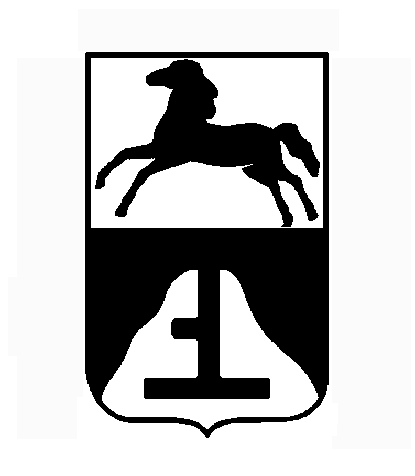 ДУМА  ГОРОДА БИЙСКА РЕШЕНИЕ №_________________                                                                                                           г. Бийск Рассмотрев представленный Администрацией города проект решения Думы города,  заключение Счетной палаты города, в соответствии со ст.29 Устава муниципального образования город БийскДума города РЕШИЛА:1. Утвердить отчет об исполнении бюджета города за 2022 год по доходам в сумме 6195525,0 тыс. рублей, по расходам с учетом уточненного плана  в сумме 5894136,1 тыс. рублей с превышением доходов над расходами (профицит бюджета города) в сумме 301388,9 тыс. рублей и со следующими показателями: 1) доходов бюджета города за 2022 год по кодам классификации доходов бюджетов согласно приложению 1 к настоящему решению;2) расходов бюджета города по ведомственной структуре расходов бюджета за 2022 год  согласно приложению 2 к настоящему решению;3) расходов бюджета города по разделам и подразделам классификации расходов бюджета за 2022 год согласно приложению 3 к настоящему решению;4) источников финансирования дефицита бюджета за 2022 год по кодам классификации источников финансирования дефицитов бюджетов согласно приложению 4 к настоящему решению.2. Опубликовать настоящее решение и отчет об исполнении бюджета города за 2022 год в газете «Муниципальный вестник».Председатель Думы города                                                                         С.В. ЛарейкинГлава города                                                                                                     В.А. ЩигревОб отчете об исполнении бюджета города за 2022 год                                    Приложение 1                                   Приложение 1                                                     к решению Думы города                                                     к решению Думы города                                                                    от"___________" № ___________                                                                    от"___________" № ___________ДОХОДЫбюджета города за 2022 год по кодам классификации доходов бюджетовбюджета города за 2022 год по кодам классификации доходов бюджетовбюджета города за 2022 год по кодам классификации доходов бюджетовКод бюджетной классификацииНаименование доходовФактическое исполнение, тыс. рублейКод бюджетной классификацииНаименование доходовФактическое исполнение, тыс. рублейКод бюджетной классификацииНаименование доходовФактическое исполнение, тыс. рублей123 1 00 00000 00 0000 000НАЛОГОВЫЕ И НЕНАЛОГОВЫЕ ДОХОДЫ1 940 661,5Налоговые доходы1 683 701,9 1 01 00000 00 0000 000НАЛОГИ НА ПРИБЫЛЬ, ДОХОДЫ750 947,0 1 01 02000 01 0000 110Налог на доходы физических лиц750 947,0 1 03 02000 01 0000 110АКЦИЗЫ ПО ПОДАКЦИЗНЫМ ТОВАРАМ (ПРОДУКЦИИ), ПРОИЗВОДИМЫМ НА ТЕРРИТОРИИ РОССИЙСКОЙ ФЕДЕРАЦИИ148 699,0 1 03 02230 01 0000 110Доходы от уплаты акцизов на дизельное топливо, подлежащие распределению между бюджетами субъектов Российской Федерации и местными бюджетами с учетом установленных дифференцированных нормативов отчислений в местные бюджеты74 544,0 1 03 02240 01 0000 110Доходы от уплаты акцизов на моторные масла для дизельных и (или) карбюраторных (инжекторных) двигателей, подлежащие распределению между бюджетами субъектов Российской Федерации и местными бюджетами с учетом установленных дифференцированных нормативов отчислений в местные бюджеты402,0 1 03 02250 01 0000 110Доходы от уплаты акцизов на автомобильный бензин, подлежащие распределению между бюджетами субъектов Российской Федерации и местными бюджетами с учетом установленных дифференцированных нормативов отчислений в местные бюджеты82 305,0 1 03 02260 01 0000 110Доходы от уплаты акцизов на прямогонный бензин, подлежащие распределению между бюджетами субъектов Российской Федерации и местными бюджетами с учетом установленных дифференцированных нормативов отчислений в местные бюджеты-8 552,0 1 05 00000 00 0000 000НАЛОГИ НА СОВОКУПНЫЙ ДОХОД484 677,0 1 05 01000 00 0000 110Налог, взимаемый в связи с применением упрощенной системы налогообложения433 192,0 1 05 02000 02 0000 110Единый  налог на вмененный доход для отдельных видов деятельности28,0 1 05 03000 01 0000 110Единый сельскохозяйственный налог3 204,0 1 05 04010 02 0000 110Налог, взимаемый в связи с применением патентной системы налогообложения, зачисляемый в бюджеты городских округов48 253,0 1 06 00000 00 0000 000НАЛОГИ НА ИМУЩЕСТВО257 138,0 1 06 01000 00 0000 110Налог на имущество физических лиц141 672,0 1 06 06000 00 0000 110Земельный налог 115 466,0 1 07 00000 00 0000 000НАЛОГИ, СБОРЫ И РЕГУЛЯРНЫЕ ПЛАТЕЖИ ЗА ПОЛЬЗОВАНИЕ ПРИРОДНЫМИ РЕСУРСАМИ2 280,5 1 07 01020 01 0000 110Налог на добычу общераспространенных полезных ископаемых2 312,0 1 07 04010 01 0000 110Сборы за пользование объъектами животного мира-31,5 1 08 00000 00 0000 000ГОСУДАРСТВЕННАЯ ПОШЛИНА39 967,0 1 09 00000 00 0000 000ЗАДОЛЖЕННОСТЬ И ПЕРЕРАСЧЕТЫ ПО ОТМЕНЕННЫМ НАЛОГА, СБОРАМ И ИНЫМ ОБЯЗАТЕЛЬНЫМ ПЛАТЕЖАМ-6,6 Неналоговые доходы256 959,6 1 11 00000 00 0000 000ДОХОДЫ ОТ ИСПОЛЬЗОВАНИЯ ИМУЩЕСТВА, НАХОДЯЩЕГОСЯ В ГОСУДАРСТВЕННОЙ И МУНИЦИПАЛЬНОЙ СОБСТВЕННОСТИ121 049,0 1 11 05012 04 0000 120Доходы, получаемые в виде арендной платы за земельные участки, государственная собственность на которые не разграничена и которые расположены в границах городских округов, а также средства от продажи права на заключение договоров аренды указанных земельных участков 64 241,0 1 11 05024 04 0000 120Доходы, получаемые в виде арендной платы, а также средства от продажи права на заключение договоров аренды за земли, находящиеся в собственности городских округов (за исключением земельных участков муниципальных бюджетных и автономных учреждений)11 134,0 1 11 05034 04 0000 120Доходы от сдачи в аренду имущества, находящегося в оперативном управлении органов управления городских округов и созданных ими учреждений (за исключением имущества муниципальных бюджетных и автономных учреждений)84,0 1 11 05074 04 0000 120Доходы от сдачи в аренду имущества, составляющего казну городских округов (за исключением земельных участков)22 223,0 1 11 07014 04 0000 120Доходы от перечисления части прибыли, остающейся после уплаты налогов и иных обязательных платежей муниципальных унитарных предприятий, созданных городскими округами307,0 1 11 09044 04 0000 120Прочие поступления от использования имущества, находящегося в собственности городских округов (за исключением имущества муниципальных бюджетных и автономных учреждений, а также имущества муниципальных унитарных предприятий, в том числе казенных)10 310,01 11 09080 04 0000 120Плата, поступившая в рамках договора за предоставление права на размещение и эксплуатацию нестационарного торгового объекта, установку и эксплуатацию рекламных конструкций на землях или земельных участках, находящихся в собственности городских округов, и на землях или земельных участках, государственная собственность на которые не разграничена12 750,0 1 12 00000 00 0000 000ПЛАТЕЖИ ПРИ ПОЛЬЗОВАНИИ ПРИРОДНЫМИ РЕСУРСАМИ43 927,6 1 12 01000 01 0000 120Плата за негативное воздействие на окружающую среду41 275,3 1 12 04000 00 0000 120Плата за использование лесов2 652,3 1 13 00000 00 0000 000ДОХОДЫ ОТ ОКАЗАНИЯ ПЛАТНЫХ УСЛУГ И КОМПЕНСАЦИИ ЗАТРАТ ГОСУДАРСТВА8 226,0 1 13 01994 04 0000 130Прочие доходы от оказания платных услуг (работ) получателями средств бюджетов городских округов141,0 1 13 02064 04 0000 130Доходы, поступающие в порядке возмещения расходов, понесенных в связи с эксплуатацией имущества городских округов1 463,0 1 13 02994 04 0000 130Прочие доходы от компенсации затрат бюджетов городских округов6 622,0 1 14 00000 00 0000 000ДОХОДЫ ОТ ПРОДАЖИ МАТЕРИАЛЬНЫХ И НЕМАТЕРИАЛЬНЫХ АКТИВОВ37 342,0 1 14 01040 04 0000 410Доходы от продажи квартир, находящихся в собственности городских округов101,0 1 14 02043 04 0000 410Доходы от реализации иного имущества, находящегося в собственности городских округов (за исключением имущества муниципальных бюджетных и автономных учреждений, а также имущества муниципальных унитарных предприятий, в том числе казенных), в части реализации основных средств по указанному имуществу7 535,0 1 14 06012 04 0000 430Доходы от продажи земельных участков, государственная собственность на которые не разграничена и которые расположены в границах городских округов22 108,0 1 14 06024 04 0000 430Доходы от продажи земельных участков, находящихся в собственности городских округов (за исключением земельных участков муниципальных бюджетных и автономных учреждений)5 350,0  1 14 06312 04 0000 430Плата за увеличение площади земельных участков, находящихся в частной собственности, в результате перераспределения таких земельных участков и земель (или) земельных участков, государственная собственность на которые не разграничена и которые расположены в границах городских округов2 248,0 1 16 00000 00 0000 000ШТРАФЫ, САНКЦИИ, ВОЗМЕЩЕНИЕ УЩЕРБА46 088,0 1 17 00000 00 0000 000ПРОЧИЕ НЕНАЛОГОВЫЕ ДОХОДЫ327,0 2 00 00000 00 0000 000БЕЗВОЗМЕЗДНЫЕ ПОСТУПЛЕНИЯ4 254 863,5 2 02 00000 00 0000 000БЕЗВОЗМЕЗДНЫЕ ПОСТУПЛЕНИЯ ОТ ДРУГИХ БЮДЖЕТОВ БЮДЖЕТНОЙ СИСТЕМЫ РОССИЙСКОЙ ФЕДЕРАЦИИ, всего4 254 769,8 2 02 10000 00 0000 150ДОТАЦИИ БЮДЖЕТАМ БЮДЖЕТНОЙ СИСТЕМЫ РОССИЙСКОЙ ФЕДЕРАЦИИ575 314,4 2 02 15001 04 0000 150Дотации бюджетам городских округов на выравнивание бюджетной обеспеченности из бюджета субъекта Российской Федерации, всего22 263,3  2 02 15001 04 0000 150в том числе: 2 02 15001 04 0000 150- из краевого фонда финансовой поддержки муниципальных районов, городских округов22 263,3  2 02 15002 04 0000 150Дотации бюджетам городских округов на поддержку мер по обеспечению сбалансированности бюджетов175 143,0 2 02 19999 04 0000 150Прочие дотации бюджетам городских округов 377 908,1 2 02 20000 00 0000 150СУБСИДИИ БЮДЖЕТАМ БЮДЖЕТНОЙ СИСТЕМЫ РОССИЙСКОЙ ФЕДЕРАЦИИ (межбюджетные субсидии)1 922 931,8 2 02 20216 04 0000 150Субсидии бюджетам городских округов на осуществление дорожной деятельности в отношении автомобильных дорог общего пользования, а также капитального ремонта и ремонта дворовых территорий многоквартирных домов, проездов к дворовым территориям многоквартирных домов населенных пунктов565 883,0 2 02 20299 04 0000 150Субсидии бюджетам городских округов на обеспечение мероприятий по переселению граждан из аварийного жилищного фонда, в том числе переселению граждан из аварийного жилищного фонда с учетом необходимости развития малоэтажного жилищного строительства, за счет средств, поступивших от государственной корпорации - Фонда содействия реформированию жилищно-коммунального хозяйства307 255,9 2 02 20302 04 0000 150Субсидии бюджетам городских округов на обеспечение мероприятий по переселению граждан из аварийного жилищного фонда, в том числе переселению граждан из аварийного жилищного фонда с учетом необходимости развития малоэтажного жилищного строительства, за счет средств бюджетов4 474,32 02 25179 04 0000 150Субсидии на проведение мероприятий по обеспечению деятельности советников директора по воспитанию и взаимодействию с детскими общественными объединениями в общеобразовательных организациях1 295,52 02 25179 04 0000 150- федеральные средства1 282,52 02 25179 04 0000 150- краевые средства13,0 2 02 25232 04 0000 150Субсидии бюджетам городских округов на создание дополнительных мест для детей в возрасте от 1,5 до 3 лет в образовательных организациях, осуществляющих образовательную деятельность по образовательным программам дошкольного образования 38 045,3  2 02 25232 04 0000 150- федеральные средства37 664,8  2 02 25232 04 0000 150- краевые средства380,5  2 02 25304 04 0000 150Субсидии на организацию бесплатного горячего питания обучающихся, получающих начальное общее образование в государственных и муниципальных образовательных организациях (муниципальные образовательные организации)104 835,7 2 02 25304 04 0000 150- федеральные средства103 787,3 2 02 25304 04 0000 150- краевые средства1 048,4 2 02 25466 04 0000 150Субсидии бюджетам городских округов на поддержку творческой деятельности и укрепление материально-технической базы муниципальных театров в населенных пунктах с численностью населения до 300 тысяч человек2 527,6 2 02 25466 04 0000 150- федеральные средства2 502,3 2 02 25466 04 0000 150- краевые средства25,3 2 02 25497 04 0000 150Субсидии бюджетам городских округов на реализацию мероприятий по обеспечению жильем молодых семей18 604,0 2 02 25497 04 0000 150- федеральные средства12 898,6 2 02 25497 04 0000 150- краевые средства5 705,4 2 02 25519 04 0000 150Субсидия бюджетам городских округов на поддержку отрасли культуры (приобретение музыкальных инструментов, оборудования и материалов для детских школ искусств)4 828,2 2 02 25519 04 0000 150- федеральные средства4 779,9 2 02 25519 04 0000 150- краевые средства48,3 2 02 25525 04 0000 150Субсидии бюджетам городских округов на осуществление мероприятий по реализации стратегий социально-экономического развития наукоградов Российской Федерации, способствующих развитию научно-производственного комплекса наукоградов Российской Федерации, а также сохранению и развитию инфраструктуры наукоградов Российской Федерации68 465,6 2 02 25525 04 0000 150- федеральные средства67 780,9 2 02 25525 04 0000 150- краевые средства684,7 2 02 25555 04 0000 150Субсидии бюджетам городских округов на реализацию программ формирования современной городской среды72 000,0 2 02 25555 04 0000 150 - федеральные средства71 280,0 2 02 25555 04 0000 150 - краевые средства720,02 02 25590 04 0000 150Субсидии на техническое оснащение музеев3 873,02 02 25590 04 0000 150 - федеральные средства3 834,32 02 25590 04 0000 150 - краевые средства38,7 2 02 27112 04 0000 150Субсидии бюджетам городских округов на софинансирование капитальных вложений в объекты муниципальной собственности, в том числе:103 280,6 2 02 27112 04 0000 150 -  на реализацию мероприятий КАИП в рамках подпрограммы «Развитие массовой физической культуры и спорта, формирование здорового образа жизни у населения в Алтайском крае» государственной программы Алтайского края «Развитие физической культуры и спорта в Алтайском крае" 42 315,4 2 02 27112 04 0000 150 - на реализацию мероприятий КАИП в рамках  подпрограммы "Развитие дошкольного образования в Алтайском крае" государственной программы Алтайского края "Развитие образования и молодежной политики в Алтайском крае" 60 965,2  2 02 27139 04 0000 150Субсидии бюджетам городских округов на софинансирование капитальных вложений в объекты государственной (муниципальной) собственности в рамках создания и модернизации объектов спортивной инфраструктуры региональной собственности (муниципальной собственности) для занятий физической культурой и спортом (в т.ч. за счет средств резервного фонда Правительства РФ)182 513,5  2 02 27139 04 0000 150 - федеральные средства180 688,4 2 02 27139 04 0000 150 - краевые средства1 825,1 2 02 29999 04 0000 150Прочие субсидии бюджетам городских округов, 
в том числе:445 049,6 2 02 29999 04 0000 150 -  на строительно-монтажные и пусконаладочные работы для подключения оборудования, приобретенного в целях реализации мероприятий по обеспечению развития информационно-телекоммуникационной инфрастуктуры объектов общеобразовательных организаций1 592,0 2 02 29999 04 0000 150 - на организацию отдыха и оздоровления детей в рамках государственной программы Алтайского края «Развитие образования в Алтайском крае» 15 874,8  2 02 29999 04 0000 150 - на обеспечение развития и укрепление материально-технической базы муниципальных загородных лагерей отдыха и оздоровления детей в рамках государственной программы Алтайского края "Развитие образования в Алтайском крае"2 750,0  2 02 29999 04 0000 150 - на софинансирование части расходов местных бюджетов по оплате труда работников муниципальных учреждений196 534,9  2 02 29999 04 0000 150  - на реализацию мероприятий краевой адресной инвестиционной программы в рамках подпрограммы «Льготная ипотека для молодых учителей в Алтайском крае» государственной программы Алтайского края «Обеспечение доступным и комфортным жильем населения Алтайского края»271,5  2 02 29999 04 0000 150 - на развитие городского электрического транспорта 130 025,7  2 02 29999 04 0000 150 - на выполнение работ по благоустройству (уличное освещение)16 000,0  2 02 29999 04 0000 150 - на реализацию отдельных мероприятий программ формирования современной городской среды55 000,0  2 02 29999 04 0000 150 - на реализацию мероприятий, направленных на обеспечение стабильного водоснабжения населения Алтайского края8 400,6  2 02 29999 04 0000 150 - на реализацию мероприятий краевой адресной инвестиционной программы в рамках  подпрограммы "Обеспечение жильем молодых семей в Алтайском крае" государственной программы Алтайского края "Обеспечение доступным и комфортным жильем населения Алтайского края"2 442,6 2 02 29999 04 0000 150 - на обеспечение бесплатным двухразовым питанием обучающихся с ограниченными возможностями здоровья муниципальных общеобразовательных организаций910,7 2 02 29999 04 0000 150 - на реализацию мероприятий по капитальному ремонту объектов муниципальной собственности в рамках подпрограммы «Создание новых мест в общеобразовательных организациях в соответствии с прогнозируемой потребностью и современными условиями обучения в Алтайском крае» государственной программы Алтайского края «Развитие образования в Алтайском крае» 6 736,4  2 02 29999 04 0000 150 - на реализацию мероприятий по капитальному ремонту объектов муниципальной собственности в рамках подпрограммы "Обеспечение условий реализации программы и развития отрасли" государственной программы Алтайского края "Развитие культуры Алтайского края"8 232,1  - на обеспечение уровня финансирования муниципальных организаций, осуществляющих спортивную подготовку в соответствии с требованиями федеральных стандартов спортивной подготовки278,3 2 02 30000 00 0000 150СУБВЕНЦИИ БЮДЖЕТАМ БЮДЖЕТНОЙ СИСТЕМЫ РОССИЙСКОЙ ФЕДЕРАЦИИ, всего1 751 347,2в том числе: 2 02 30024 04 0000 150Субвенции бюджетам городских округов на выполнение передаваемых полномочий субъектов Российской Федерации1 672 399,9 2 02 30024 04 0000 150в том числе: 2 02 30024 04 0000 150- на исполнение государственных полномочий по установлению регулируемых тарифов на перевозки пассажиров и багажа автомобильным транспортом и городским наземным электрическим транспортом42,0  2 02 30024 04 0000 150 - на функционирование комиссий по делам несовершеннолетних и защите их прав и на организацию и осуществление деятельности по опеке и попечительству над детьми - сиротами и детьми, оставшимися без попечения родителей 7 141,0 2 02 30024 04 0000 150 - на функционирование административных комиссий при местных администрациях1 167,0 2 02 30024 04 0000 150 - на обеспечение государственных гарантий реализации прав на получение общедоступного и бесплатного дошкольного образования в дошкольных образовательных организациях609 116,3 2 02 30024 04 0000 150 - на обеспечение государственных гарантий реализации прав на получение общедоступного и бесплатного дошкольного, начального общего, основного общего, среднего  общего образования в общеобразовательных организациях, обеспечение дополнительного образования детей в  общеобразовательных организациях944 313,1 2 02 30024 04 0000 150 - на обеспечение бесплатным двухразовым питанием обучающихся  с ограниченными возможностями здоровья муниципальных общеобразовательных организаций4 680,7 2 02 30024 04 0000 150 - на содержание ребенка в семье опекуна (попечителя) и приемной семье, а также на вознаграждение, причитающееся приемному родителю 87 175,2 2 02 30024 04 0000 150 - на выплату компенсации части родительской платы за присмотр и уход за детьми, осваивающими  образовательные  программы дошкольного образования в организациях, осуществляющих образовательную деятельность16 467,0 2 02 30024 04 0000 150 - на исполнение государственных полномочий по обращению с  животными без владельцев2 291,8 2 02 30024 04 0000 150 - на осуществление государственных полномочий по постановке на учет и учету граждан, выехавших из районов Крайнего Севера и приравненных к ним местностей, имеющих право на получение жилищных субсидий5,8  2 02 35120 04 0000 150Субвенции бюджетам городских округов на осуществление полномочий по составлению (изменению) списков кандидатов в присяжные заседатели федеральных судов общей юрисдикции в Российской Федерации613,3  2 02 35134 04 0000 150Субвенции бюджетам городских округов на осуществление полномочий по обеспечению жильем отдельных категорий граждан, установленных Федеральным законом от 12 января 1995 года N 5-ФЗ "О ветеранах", в соответствии с Указом Президента Российской Федерации от 7 мая 2008 года N 714 "Об обеспечении жильем ветеранов Великой Отечественной войны 1941 - 1945 годов"2 879,1  2 02 35135 04 0000 150Субвенции бюджетам городских округов на осуществление полномочий по обеспечению жильем отдельных категорий граждан, установленных Федеральным законом от 12 января 1995 года N 5-ФЗ "О ветеранах"7,3 2 02 35176 04 0000 150Субвенции бюджетам городских округов на осуществление полномочий по обеспечению жильем отдельных категорий граждан, установленных Федеральным законом от 24 ноября 1995 года N 181-ФЗ "О социальной защите инвалидов в Российской Федерации"1 156,1 2 02 35303 04 0000 150Субвенции бюджетам городских округов на ежемесячное денежное вознаграждение за классное руководство педагогическим работникам государственных и муниципальных общеобразовательных организаций74 291,5 2 02 40000 00 0000 150ИНЫЕ МЕЖБЮДЖЕТНЫЕ ТРАНСФЕРТЫ5 176,4  2 02 45454 04 0000 150Межбюджетные трансферты, передаваемые бюджетам городских округов на создание модельных муниципальных библиотек5 000,0  2 02 49999 04 0000 150Прочие межбюджетные трансферты, передаваемые бюджетам городских округов,176,4  2 02 49999 04 0000 150в том числе: 2 02 49999 04 0000 150 - прочие межбюджетные трансферты бюджетам муниципальных образований на проведение краевых конкурсов по благоустройству176,4  2 18 00000 00 0000 000ДОХОДЫ БЮДЖЕТОВ БЮДЖЕТНОЙ СИСТЕМЫ РОССИЙСКОЙ ФЕДЕРАЦИИ ОТ ВОЗВРАТА ОСТАТКОВ СУБСИДИЙ, СУБВЕНЦИЙ И ИНЫХ МЕЖБЮДЖЕТНЫХ ТРАНСФЕРТОВ, ИМЕЮЩИХ ЦЕЛЕВОЕ НАЗНАЧЕНИЕ, ПРОШЛЫХ ЛЕТ3 232,0 2 18 04010 04 0000 150Доходы бюджетов городских округов от возврата бюджетными учреждениями остатков субсидий прошлых лет112,8 2 18 04030 04 0000 150Доходы бюджетов городских округов от возврата иными организациями остатков субсидий прошлых лет3 119,2 2 19 00000 00 0000 000ВОЗВРАТ ОСТАТКОВ СУБСИДИЙ, СУБВЕНЦИЙ И ИНЫХ МЕЖБЮДЖЕТНЫХ ТРАНСФЕРТОВ, ИМЕЮЩИХ ЦЕЛЕВОЕ НАЗНАЧЕНИЕ, ПРОШЛЫХ ЛЕТ-3 138,3 2 19 25497 04 0000 150Возврат остатков субсидий на реализацию мероприятий по обеспечению жильем молодых семей из бюджетов городских округов-1 135,4 2 19 27112 04 0000 150Возврат остатков субсидий на софинансирование капитальных вложений в объекты муниципальной собственности из бюджетов городских округов-1 982,7 2 19 35303 04 0000 150Возврат остатков субвенций на ежемесячное денежное вознаграждение за классное руководство педагогическим работникам государственных и муниципальных общеобразовательных организаций из бюджетов городских округов-10,2 2 19 60010 04 0000 150Возврат прочих остатков субсидий, субвенций и иных межбюджетных трансфертов, имеющих целевое назначение, прошлых лет из бюджетов городских округов-10,0ВСЕГО ДОХОДОВ6 195 525,0                                 Приложение 2                                 Приложение 2                                 Приложение 2                                 Приложение 2                                 Приложение 2                                 Приложение 2                                               к решению Думы города                                               к решению Думы города                                               к решению Думы города                                               к решению Думы города                                               к решению Думы города                                               к решению Думы города                                                  от"___________" №_____                                                  от"___________" №_____                                                  от"___________" №_____                                                  от"___________" №_____                                                  от"___________" №_____                                                  от"___________" №_____РАСХОДЫРАСХОДЫРАСХОДЫРАСХОДЫРАСХОДЫРАСХОДЫРАСХОДЫбюджета города по ведомственной структуре расходов бюджета за 2022 годбюджета города по ведомственной структуре расходов бюджета за 2022 годбюджета города по ведомственной структуре расходов бюджета за 2022 годбюджета города по ведомственной структуре расходов бюджета за 2022 годбюджета города по ведомственной структуре расходов бюджета за 2022 годбюджета города по ведомственной структуре расходов бюджета за 2022 годбюджета города по ведомственной структуре расходов бюджета за 2022 годНаименованиеГРБСРзПрЦСРВРКассовые
 расходы, тыс. рублейМуниципальное казенное учреждение "Управление культуры, спорта и молодежной политики Администрации города Бийска"057500 042,9Общегосударственные вопросы057011 798,1Другие общегосударственные вопросы05701131 798,1Муниципальная программа "Материально-техническое и организационное обеспечение органов местного самоуправления города Бийска" на 2021-2025 годы057011311 0 00 000001 798,1Расходы на реализацию мероприятий муниципальных  программ057011311 0 00 609901 798,1Расходы на выплаты персоналу в целях обеспечения выполнения функций государственными (муниципальными) органами, казенными учреждениями, органами управления государственными внебюджетными фондами057011311 0 00 609901001 494,5Расходы на выплаты персоналу государственных (муниципальных) органов057011311 0 00 609901201 494,5Закупка товаров, работ и услуг для обеспечения государственных (муниципальных) нужд057011311 0 00 60990200303,6Иные закупки товаров, работ и услуг для обеспечения государственных (муниципальных) нужд057011311 0 00 60990240303,6Национальная безопасность и правоохранительная деятельность05703148,0Другие вопросы в области национальной безопасности и правоохранительной деятельности0570314148,0Муниципальная программа "Профилактика  преступлений и иных правонарушений на 2021-2024 годы"057031433 0 00 0000085,0Расходы на реализацию мероприятий муниципальных  программ057031433 0 00 60990  85,0Предоставление субсидий бюджетным, автономным учреждениям и иным некоммерческим организациям057031433 0 00 60990  60085,0 Субсидии бюджетным учреждениям057031433 0 00 60990  61085,0Муниципальная  программа "Профилактика терроризма, а также минимизация и (или) ликвидация его проявлений на территории города Бийска" на 2022-2025 годы057031440 0 00 000004,0Расходы на реализацию мероприятий муниципальных  программ057031440 0 00 609904,0Предоставление субсидий бюджетным, автономным учреждениям и иным некоммерческим организациям057031440 0 00 609906004,0Субсидии бюджетным учреждениям057031440 0 00 609906104,0Муниципальная программа "Профилактика экстремизма, а также минимизация и (или) ликвидация последствий проявлений экстремизма на территории города Бийска" на 2019-2022 годы057031478 0 00 0000059,0Расходы на реализацию мероприятий муниципальных  программ057031478 0 00 6099059,0Предоставление субсидий бюджетным, автономным учреждениям и иным некоммерческим организациям057031478 0 00 6099060059,0 Субсидии бюджетным учреждениям057031478 0 00 6099061059,0Образование0570798 065,3Дополнительное образование детей057070393 029,4Муниципальная программа "Развитие  образования в городе Бийске" на 2020-2022 годы057070323 0 00 0000093 029,4Расходы на реализацию мероприятий муниципальных  программ057070323 0 00 6099068 729,4Предоставление субсидий бюджетным, автономным учреждениям и иным некоммерческим организациям057070323 0 00 6099060068 729,4Субсидии бюджетным учреждениям057070323 0 00 6099061068 729,4Софинансирование части расходов местных бюджетов по оплате труда работников муниципальных учреждений057070323 0 00 S043024 300,0Предоставление субсидий бюджетным, автономным учреждениям и иным некоммерческим организациям057070323 0 00 S043060024 300,0Субсидии бюджетным учреждениям057070323 0 00 S043061024 300,0Молодежная политика 05707071 938,1Муниципальная программа "Молодежь Наукограда Бийск" на 2021-2024 годы057070724 0 00 000001 938,1Расходы на реализацию мероприятий муниципальных  программ057070724 0 00 609901 938,1Закупка товаров, работ и услуг для обеспечения государственных (муниципальных) нужд057070724 0 00 6099020051,0Иные закупки товаров, работ и услуг для обеспечения государственных (муниципальных) нужд057070724 0 00 6099024051,0Социальное обеспечение и иные выплаты населению057070724 0 00 60990300500,0Премии и гранты057070724 0 00 60990350500,0Предоставление субсидий бюджетным, автономным учреждениям и иным некоммерческим организациям057070724 0 00 609906001 387,1 Субсидии бюджетным учреждениям057070724 0 00 609906101 112,1Субсидии некоммерческим организациям (за исключением государственных (муниципальных) учреждений, государственных корпораций (компаний), публично-правовых компаний)057070724 0 00 60990630275,0Другие вопросы в области образования05707093 097,8Муниципальная программа "Развитие  образования в городе Бийске" на 2020-2022 годы057070923 0 00 00000777,6Расходы на реализацию мероприятий муниципальных  программ057070923 0 00 60990777,6Предоставление субсидий бюджетным, автономным учреждениям и иным некоммерческим организациям057070923 0 00 60990600777,6 Субсидии бюджетным учреждениям057070923 0 00 60990610777,6Иные расходы  органов местного самоуправления057070999 0 00 000002 320,2Иные расходы  органов местного самоуправления057070999 9 00 000002 320,2Осуществление мероприятий по реализации стратегии социально-экономического развития города Бийска - наукограда Российской Федерации, способствующей развитию научно-производственного комплекса наукограда Российской Федерации, а также сохранению и развитию инфраструктуры наукограда Российской Федерации057070999 9 00 L52502 320,2Предоставление субсидий бюджетным, автономным учреждениям и иным некоммерческим организациям057070999 9 00 L52506002 320,2 Субсидии бюджетным учреждениям057070999 9 00 L52506102 320,2Культура, кинематография05708240 120,2Культура 0570801177 170,8Муниципальная программа "Развитие культуры города Бийска" на 2021-2023 годы057080125 0 00 00000177 170,8Стимулирование органов местного самоуправления за достижения показателей деятельности на реализацию социально-значимых проектов.057080125 0 00 554924 600,0Предоставление субсидий бюджетным, автономным учреждениям и иным некоммерческим организациям057080125 0 00 554926004 600,0 Субсидии бюджетным учреждениям057080125 0 00 554926104 600,0Расходы на реализацию мероприятий муниципальных  программ057080125 0 00 60990116 542,0Предоставление субсидий бюджетным, автономным учреждениям и иным некоммерческим организациям057080125 0 00 60990600116 542,0Субсидии бюджетным учреждениям057080125 0 00 60990610116 542,0Софинансирование части расходов местных бюджетов по оплате труда работников муниципальных учреждений057080125 0 00 S043039 800,0Предоставление субсидий бюджетным, автономным учреждениям и иным некоммерческим организациям057080125 0 00 S043060039 800,0Субсидии бюджетным учреждениям057080125 0 00 S043061039 800,0Субсидии на поддержку творческой деятельности  и укрепление материально-технической базы муниципальных театров в городах с численностью населения до 300 тыс.человек 057080125 0 00 L46602 527,6Предоставление субсидий бюджетным, автономным учреждениям и иным некоммерческим организациям057080125 0 00 L46606002 527,6Субсидии бюджетным учреждениям057080125 0 00 L46606102 527,6Создание модельных муниципальных библиотек057080125 0 А1 545405 000,0Предоставление субсидий бюджетным, автономным учреждениям и иным некоммерческим организациям057080125 0 А1 545406005 000,0 Субсидии бюджетным учреждениям057080125 0 А1 545406105 000,0Расходы в рамках федерального проекта "Культурная среда" на реализацию мероприятий по приобретению музыкальных инструментов, оборудования и материалов для детских школ искусств по видам искусств и профессиональных образовательных организаций057080125 0 А1 551944 828,2Предоставление субсидий бюджетным, автономным учреждениям и иным некоммерческим организациям057080125 0 А1 551946004 828,2 Субсидии бюджетным учреждениям057080125 0 А1 551946104 828,2Техническое оснащение муниципальных музеев057080125 0 А1 559003 873,0Предоставление субсидий бюджетным, автономным учреждениям и иным некоммерческим организациям057080125 0 А1 559006003 873,0Субсидии бюджетным учреждениям057080125 0 А1 559006103 873,0Другие вопросы в области культуры, кинематографии057080462 949,4Муниципальная программа "Развитие культуры города Бийска" на 2021-2023 годы057080425 0 00 0000050 917,9Расходы на реализацию мероприятий муниципальных  программ057080425 0 00 6099039 317,9Расходы на выплаты персоналу в целях обеспечения выполнения функций государственными (муниципальными) органами, казенными учреждениями, органами управления государственными внебюджетными фондами057080425 0 00 6099010036 206,1Расходы на выплаты персоналу государственных (муниципальных) органов057080425 0 00 6099012036 206,1Закупка товаров, работ и услуг для обеспечения государственных (муниципальных) нужд057080425 0 00 60990200891,6Иные закупки товаров, работ и услуг для обеспечения государственных (муниципальных) нужд057080425 0 00 60990240891,6Социальное обеспечение и иные выплаты населению057080425 0 00 609903000,8Социальные выплаты гражданам, кроме публичных нормативных социальных выплат057080425 0 00 609903200,8Предоставление субсидий бюджетным, автономным учреждениям и иным некоммерческим организациям057080425 0 00 609906002 147,4Субсидии бюджетным учреждениям057080425 0 00 609906102 147,4Иные бюджетные ассигнования057080425 0 00 6099080072,0Уплата налогов, сборов и иных платежей057080425 0 00 6099085072,0Софинансирование части расходов местных бюджетов по оплате труда работников муниципальных учреждений057080425 0 00 S043011 600,0Расходы на выплаты персоналу в целях обеспечения выполнения функций государственными (муниципальными) органами, казенными учреждениями, органами управления государственными внебюджетными фондами057080425 0 00 S043010011 600,0Расходы на выплаты персоналу государственных (муниципальных) органов057080425 0 00 S043012011 600,0Расходы на обеспечение деятельности органов местного самоуправления057080484 0 00 000007 698,6Центральный аппарат органов местного самоуправления057080484 0 00 101107 698,6Расходы на выплаты персоналу в целях обеспечения выполнения функций государственными (муниципальными) органами, казенными учреждениями, органами управления государственными внебюджетными фондами057080484 0 00 101101007 626,0Расходы на выплаты персоналу государственных (муниципальных) органов057080484 0 00 101101207 626,0Закупка товаров, работ и услуг для обеспечения государственных (муниципальных) нужд057080484 0 00 1011020072,6Иные закупки товаров, работ и услуг для обеспечения государственных (муниципальных) нужд057080484 0 00 1011024072,6Иные расходы  органов местного самоуправления057080499 0 00 000004 332,9Расходы на выполнение других обязательств муниципального образования057080499 9 00 000004 332,9Осуществление мероприятий по реализации стратегии социально-экономического развития города Бийска - наукограда Российской Федерации, способствующей развитию научно-производственного комплекса наукограда Российской Федерации, а также сохранению и развитию инфраструктуры наукограда Российской Федерации057080499 9 00 L52504 332,9Предоставление субсидий бюджетным, автономным учреждениям и иным некоммерческим организациям057080499 9 00 L52506004 332,9Субсидии бюджетным учреждениям057080499 9 00 L52506104 332,9Социальная политика0571036,0Другие вопросы в области социальной политики057100636,0Муниципальная программа "Профилактика социального сиротства в городе Бийске" на 2021-2024 годы057100628 0 00 0000036,0Расходы на реализацию мероприятий муниципальных  программ057100628 0 00 6099036,0Предоставление субсидий бюджетным, автономным учреждениям и иным некоммерческим организациям057100628 0 00 6099060036,0Субсидии бюджетным учреждениям057100628 0 00 6099061036,0Физическая культура и спорт05711159 875,3Физическая культура0571101145 600,1Муниципальная программа "Развитие физической культуры и спорта в городе Бийске" на 2021-2024 годы057110129 0 00 00000145 600,1Расходы на реализацию мероприятий муниципальных  программ057110129 0 00 60990120 560,1Предоставление субсидий бюджетным, автономным учреждениям и иным некоммерческим организациям057110129 0 00 60990600120 560,1Субсидии бюджетным учреждениям057110129 0 00 60990610120 560,1Софинансирование части расходов местных бюджетов по оплате труда работников муниципальных учреждений057110129 0 00 S043025 040,0Предоставление субсидий бюджетным, автономным учреждениям и иным некоммерческим организациям057110129 0 00 S043060025 040,0Субсидии бюджетным учреждениям057110129 0 00 S043061025 040,0Спорт высших достижений0571103281,1Муниципальная программа "Развитие физической культуры и спорта в городе Бийске" на 2021-2024 годы057110329 0 00 00000281,1Субсидии на обеспечение уровня финансирования муниципальных организаций, осуществляющих спортивную подготовку в соответствии с требованиями федеральных стандартов спортивной подготовки057110329 0 00 S0310281,1Предоставление субсидий бюджетным, автономным учреждениям и иным некоммерческим организациям057110329 0 00 S0310600281,1Субсидии бюджетным учреждениям057110329 0 00 S0310610281,1Другие вопросы в области физической культуры и спорта057110513 994,1Муниципальная программа "Развитие физической культуры и спорта в городе Бийске" на 2021-2024 годы057110529 0 00 0000011 772,8Расходы на реализацию мероприятий муниципальных  программ057110529 0 00 6099011 772,8Закупка товаров, работ и услуг для обеспечения государственных (муниципальных) нужд057110529 0 00 60990200329,6Иные закупки товаров, работ и услуг для обеспечения государственных (муниципальных) нужд057110529 0 00 60990240329,6Предоставление субсидий бюджетным, автономным учреждениям и иным некоммерческим организациям057110529 0 00 6099060011 443,2Субсидии бюджетным учреждениям057110529 0 00 6099061011 443,2Муниципальная программа "Развитие общественного здоровья" на 2021-2025 годы057110573 0 00 0000089,0Расходы на реализацию мероприятий муниципальных  программ057110573 0 00 6099089,0Закупка товаров, работ и услуг для обеспечения государственных (муниципальных) нужд057110573 0 00 6099020089,0Иные закупки товаров, работ и услуг для обеспечения государственных (муниципальных) нужд057110573 0 00 6099024089,0Иные расходы  органов местного самоуправления057110599 0 00 000002 132,3Резервные фонды057110599 1 00 00000209,6Резервные фонды местных администраций057110599 1 00 14100209,6Социальное обеспечение и иные выплаты населению057110599 1 00 14100300191,0Иные выплаты населению057110599 1 00 14100360191,0Предоставление субсидий бюджетным, автономным учреждениям и иным некоммерческим организациям057110599 1 00 1410060018,6Субсидии бюджетным учреждениям057110599 1 00 1410061018,6Расходы на выполнение других обязательств муниципального образования057110599 9 00 000001 922,7Осуществление мероприятий по реализации стратегии социально-экономического развития города Бийска - наукограда Российской Федерации, способствующей развитию научно-производственного комплекса наукограда Российской Федерации, а также сохранению и развитию инфраструктуры наукограда Российской Федерации057110599 9 00 L52501 922,7Предоставление субсидий бюджетным, автономным учреждениям и иным некоммерческим организациям057110599 9 00 L52506001 922,7Субсидии бюджетным учреждениям057110599 9 00 L52506101 922,7Муниципальное казенное учреждение "Управление по работе с населением Администрации города Бийска"06074 256,8Общегосударственные вопросы0600137 347,9Другие общегосударственные вопросы060011337 347,9Муниципальная программа "Материально-техническое и организационное обеспечение органов местного самоуправления города Бийска" на 2021-2025 годы060011311 0 00 000002 933,3Расходы на реализацию мероприятий муниципальных  программ060011311 0 00 609902 933,3Расходы на выплаты персоналу в целях обеспечения выполнения функций государственными (муниципальными) органами, казенными учреждениями, органами управления государственными внебюджетными фондами060011311 0 00 609901002 746,6Расходы на выплаты персоналу государственных (муниципальных) органов060011311 0 00 609901202 746,6Закупка товаров, работ и услуг для обеспечения государственных (муниципальных) нужд060011311 0 00 60990200186,7Иные закупки товаров, работ и услуг для обеспечения государственных (муниципальных) нужд060011311 0 00 60990240186,7Муниципальная программа "Развитие жилищно-коммунального хозяйства,  благоустройства и дорожного хозяйства в городе Бийске" на 2021-2023 годы060011337 0 00 000005 000,0Расходы на реализацию мероприятий муниципальных  программ060011337 0 00 609905 000,0Социальное обеспечение и иные выплаты населению060011337 0 00 60990300478,0Премии и гранты060011337 0 00 60990350478,0Предоставление субсидий бюджетным, автономным учреждениям и иным некоммерческим организациям060011337 0 00 609906003 962,0 Субсидии бюджетным учреждениям060011337 0 00 609906103 652,0Субсидии некоммерческим организациям (за исключением государственных (муниципальных) учреждений)060011337 0 00 60990630310,0Иные бюджетные ассигнования060011337 0 00 60990800560,0Субсидии юридическим лицам (кроме некоммерческих организаций), индивидуальным предпринимателям, физическим лицам - производителям товаров, работ, услуг060011337 0 00 60990810560,0Расходы на обеспечение деятельности органов местного самоуправления060011384 0 00 0000012 382,0Центральный аппарат органов местного самоуправления060011384 0 00 1011012 382,0Расходы на выплаты персоналу в целях обеспечения выполнения функций государственными (муниципальными) органами, казенными учреждениями, органами управления государственными внебюджетными фондами060011384 0 00 1011010011 664,3Расходы на выплаты персоналу государственных (муниципальных) органов060011384 0 00 1011012011 664,3Закупка товаров, работ и услуг для обеспечения государственных (муниципальных) нужд060011384 0 00 10110200704,7Иные закупки товаров, работ и услуг для обеспечения государственных (муниципальных) нужд060011384 0 00 10110240704,7Иные бюджетные ассигнования060011384 0 00 1011080013,0Уплата налогов, сборов и иных платежей060011384 0 00 1011085013,0Иные расходы  органов местного самоуправления060011399 0 00 0000017 032,6Резервные фонды060011399 1 00 000001 388,0Резервные фонды местных администраций060011399 1 00 141001 388,0Закупка товаров, работ и услуг для обеспечения государственных (муниципальных) нужд060011399 1 00 1410020033,0Иные закупки товаров, работ и услуг для обеспечения государственных (муниципальных) нужд060011399 1 00 1410024033,0Социальное обеспечение и иные выплаты населению060011399 1 00 141003001 355,0Социальные выплаты гражданам, кроме публичных нормативных социальных выплат060011399 1 00 141003201 355,0Расходы на выполнение других обязательств муниципального образования060011399 9 00 0000015 644,6Прочие выплаты по  обязательствам муниципального образования060011399 9 00 1471015 644,6Расходы на выплаты персоналу в целях обеспечения выполнения функций государственными (муниципальными) органами, казенными учреждениями, органами управления государственными внебюджетными фондами060011399 9 00 1471010061,9Расходы на выплаты персоналу государственных (муниципальных) органов060011399 9 00 1471012061,9Закупка товаров, работ и услуг для обеспечения государственных (муниципальных) нужд060011399 9 00 14710200185,2Иные закупки товаров, работ и услуг для обеспечения государственных (муниципальных) нужд060011399 9 00 14710240185,2Социальное обеспечение и иные выплаты населению060011399 9 00 14710300235,2Социальные выплаты гражданам, кроме публичных нормативных социальных выплат060011399 9 00 14710320214,0Премии и гранты060011399 9 00 1471035021,2Иные бюджетные ассигнования060011399 9 00 1471080015 162,3Исполнение судебных актов060011399 9 00 1471083015 162,3Национальная безопасность и правоохранительная деятельность0600370,0Другие вопросы в области национальной безопасности и правоохранительной деятельности060031470,0Муниципальная программа "Профилактика  преступлений и иных правонарушений на 2021-2024 годы"060031433 0 00 0000065,0Расходы на реализацию мероприятий муниципальных  программ060031433 0 00 6099065,0Закупка товаров, работ и услуг для обеспечения государственных (муниципальных) нужд060031433 0 00 6099020065,0Иные закупки товаров, работ и услуг для обеспечения государственных (муниципальных) нужд060031433 0 00 6099024065,0Муниципальная программа "Профилактика экстремизма, а также минимизация и (или) ликвидация последствий проявлений экстремизма на территории города Бийска" на 2019-2022 годы060031478 0 00 000005,0Расходы на реализацию мероприятий муниципальных  программ060031478 0 00 609905,0Закупка товаров, работ и услуг для обеспечения государственных (муниципальных) нужд060031478 0 00 609902005,0Иные закупки товаров, работ и услуг для обеспечения государственных (муниципальных) нужд060031478 0 00 609902405,0Жилищно-коммунальное хозяйство06005231,0Жилищное хозяйство0600501231,0Иные вопросы в области жилищно-коммунального хозяйства060050192 0 00 00000231,0Иные расходы в области жилищно-коммунального хозяйства060050192 9 00 00000231,0Мероприятия в области жилищного хозяйства060050192 9 00 18020231,0Иные бюджетные ассигнования060050192 9 00 18020800231,0Субсидии юридическим лицам (кроме некоммерческих организаций), индивидуальным предпринимателям, физическим лицам - производителям товаров, работ, услуг060050192 9 00 18020810231,0Социальная политика0601036 607,9Пенсионное обеспечение06010019 047,8Муниципальная программа "Дополнительные меры социальной поддержки населения и оказание адресной социальной помощи отдельным категориям граждан в г.Бийске" на 2021-2025 годы060100126 0 00 000009 047,8Расходы на реализацию мероприятий муниципальных  программ060100126 0 00 609909 047,8Закупка товаров, работ и услуг для обеспечения государственных (муниципальных) нужд060100126 0 00 609902001,3Иные закупки товаров, работ и услуг для обеспечения государственных (муниципальных) нужд060100126 0 00 609902401,3Социальное обеспечение и иные выплаты населению060100126 0 00 609903009 046,5Публичные нормативные социальные выплаты гражданам060100126 0 00 609903109 046,5Социальное обеспечение населения06010039 982,0Муниципальная программа "Дополнительные меры социальной поддержки населения и оказание адресной социальной помощи отдельным категориям граждан в г.Бийске" на 2021-2025 годы060100326 0 00 000009 268,2Расходы на реализацию мероприятий муниципальных  программ060100326 0 00 609909 268,2Социальное обеспечение и иные выплаты населению060100326 0 00 609903009 268,2Публичные нормативные социальные выплаты гражданам060100326 0 00 609903108 591,5Социальные выплаты гражданам, кроме публичных нормативных социальных выплат060100326 0 00 60990320676,7Муниципальная программа "Доступная среда" на 2021-2025 годы060100332 0 00 00000713,8Расходы на реализацию мероприятий муниципальных  программ060100332 0 00 60990713,8Социальное обеспечение и иные выплаты населению060100332 0 00 60990300713,8Социальные выплаты гражданам, кроме публичных нормативных социальных выплат060100332 0 00 60990320713,8Другие вопросы в области социальной политики060100617 578,1Муниципальная программа "Дополнительные меры социальной поддержки населения и оказание адресной социальной помощи отдельным категориям граждан в г.Бийске" на 2021-2025 годы060100626 0 00 0000017 578,1Расходы на реализацию мероприятий муниципальных  программ060100626 0 00 6099017 578,1Расходы на выплаты персоналу в целях обеспечения выполнения функций государственными (муниципальными) органами, казенными учреждениями, органами управления государственными внебюджетными фондами060100626 0 00 6099010033,7Расходы на выплаты персоналу государственных (муниципальных) органов060100626 0 00 6099012033,7Социальное обеспечение и иные выплаты населению060100626 0 00 6099030014 969,2Публичные нормативные социальные выплаты гражданам060100626 0 00 609903103 558,4Социальные выплаты гражданам, кроме публичных нормативных социальных выплат060100626 0 00 6099032011 410,8Предоставление субсидий бюджетным, автономным учреждениям и иным некоммерческим организациям060100626 0 00 609906002 575,2Субсидии бюджетным учреждениям060100626 0 00 609906102 575,2Муниципальное казенное учреждение "Управление образования Администрации города Бийска"0742 435 996,9Национальная безопасность и правоохранительная деятельность07403152,5Защита населения и территории от чрезвычайных ситуаций природного и техногенного характера,  пожарная безопасность074031025,0Муниципальная программа "Защита населения и территории города Бийска от чрезвычайных ситуаций, обеспечение первичных мер пожарной безопасности и обеспечение безопасности людей на водных объектах" на 2018-2022 годы074031035 0 00 0000025,0Расходы на реализацию мероприятий муниципальных  программ074 031035 0 00 6099025,0Предоставление субсидий бюджетным, автономным учреждениям и иным некоммерческим организациям074 031035 0 00 6099060025,0Субсидии бюджетным учреждениям074 031035 0 00 6099061025,0Другие вопросы в области национальной безопасности и правоохранительной деятельности0740314127,5Муниципальная программа "Профилактика  преступлений и иных правонарушений на 2021-2024 годы"074031433 0 00 0000020,0Расходы на реализацию мероприятий муниципальных  программ074031433 0 00 6090020,0Предоставление субсидий бюджетным, автономным учреждениям и иным некоммерческим организациям074031433 0 00 6090060020,0Субсидии бюджетным учреждениям074031433 0 00 6099061020,0Муниципальная  программа "Профилактика терроризма, а также минимизация и (или) ликвидация его проявлений на территории города Бийска" на 2022-2025 годы074031440 0 00 000004,0Расходы на реализацию мероприятий муниципальных  программ074031440 0 00 609904,0Предоставление субсидий бюджетным, автономным учреждениям и иным некоммерческим организациям074031440 0 00 609906004,0Субсидии бюджетным учреждениям074031440 0 00 609906104,0Муниципальная программа "Профилактика экстремизма, а также минимизация и (или) ликвидация последствий проявлений экстремизма на территории города Бийска" на 2019-2022 годы074031478 0 00 00000103,5Расходы на реализацию мероприятий муниципальных  программ074031478 0 00 60990103,5Предоставление субсидий бюджетным, автономным учреждениям и иным некоммерческим организациям074031478 0 00 60990600103,5Субсидии бюджетным учреждениям074031478 0 00 60990610103,5Национальная экономика074041 978,8Общеэкономические вопросы07404011 978,8Иные вопросы в отраслях социальной сферы074040190 0 00 000001 978,8Иные вопросы в сфере социальной политики074040190 4 00 000001 978,8Реализация государственной политики в области содействия занятости населения074040190 4 00 168201 978,8Предоставление субсидий бюджетным, автономным учреждениям и иным некоммерческим организациям074040190 4 00 168206001 978,8Субсидии бюджетным учреждениям074040190 4 00 168206101 978,8Образование074072 415 767,1Дошкольное образование0740701975 785,8Муниципальная программа "Развитие  образования в городе Бийске" на 2020-2022 годы074070123 0 00 00000973 551,3Стимулирование органов местного самоуправления за достижения показателей деятельности на реализацию социально-значимых проектов074070123 0 00 554924 864,0Предоставление субсидий бюджетным, автономным учреждениям и иным некоммерческим организациям074070123 0 00 554926004 864,0Субсидии бюджетным учреждениям074070123 0 00 554926104 864,0Расходы на реализацию мероприятий муниципальных  программ074070123 0 00 60990296 776,1Предоставление субсидий бюджетным, автономным учреждениям и иным некоммерческим организациям074070123 0 00 60990600296 776,1Субсидии бюджетным учреждениям074070123 0 00 60990610296 776,1Обеспечение государственных гарантий реализации прав на получение общедоступного и бесплатного дошкольного образования в дошкольных образовательных организациях074070123 0 00 70900609 116,3Предоставление субсидий бюджетным, автономным учреждениям и иным некоммерческим организациям074070123 0 00 70900600609 116,3Субсидии бюджетным учреждениям074070123 0 00 70900610598 508,3Субсидии некоммерческим организациям (за исключением гогсударственных (муниципальных) учреждений)074070123 0 00 7090063010 608,0Софинансирование части расходов местных бюджетов по оплате труда работников муниципальных учреждений074070123 0 00 S043062 794,9Предоставление субсидий бюджетным, автономным учреждениям и иным некоммерческим организациям074070123 0 00 S043060062 794,9Субсидии бюджетным учреждениям074070123 0 00 S043061062 794,9Муниципальная программа "Развитие общественного здоровья" на 2021-2024 годы074070173 0 00 0000090,0Расходы на реализацию мероприятий муниципальных  программ074070173 0 00 6099090,0Предоставление субсидий бюджетным, автономным учреждениям и иным некоммерческим организациям074070173 0 00 6099060090,0Субсидии бюджетным учреждениям074070173 0 00 6099061090,0Иные расходы  органов местного самоуправления074070199 0 00 000002 144,5Резервные фонды074070199 1 00 00000114,3Резервные фонды местных администраций074070199 1 00 14100114,3Предоставление субсидий бюджетным, автономным учреждениям и иным некоммерческим организациям074070199 1 00 14100600114,3Субсидии бюджетным учреждениям074070199 1 00 14100610114,3Расходы на выполнение других обязательств муниципального образования074070199 9 00 000002 030,2Осуществление мероприятий по реализации стратегии социально-экономического развития города Бийска - наукограда Российской Федерации, способствующей развитию научно-производственного комплекса наукограда Российской Федерации, а также сохранению и развитию инфраструктуры наукограда Российской Федерации074070199 9 00 L52502 030,2Предоставление субсидий бюджетным, автономным учреждениям и иным некоммерческим организациям074070199 9 00 L52506002 030,2Субсидии бюджетным учреждениям074070199 9 00 L52506102 030,2Общее образование07407021 256 426,3Муниципальная программа "Развитие  образования в городе Бийске" на 2020-2022 годы074070223 0 00 000001 252 263,1Субвенция на ежемесячное денежное вознаграждение за классное руководство педагогическим работникам государственных и муниципальных общеобразовательных организаций (расходы на реализацию мероприятий в муниципальных учреждениях)074070223 0 00 5303274 085,7Предоставление субсидий бюджетным, автономным учреждениям и иным некоммерческим организациям074070223 0 00 5303260074 085,7Субсидии бюджетным учреждениям074070223 0 00 5303261074 085,7Стимулирование органов местного самоуправления за достижения показателей деятельности на реализацию социально-значимых проектов074070223 0 00 554927 952,1Предоставление субсидий бюджетным, автономным учреждениям и иным некоммерческим организациям074070223 0 00 554926007 952,1Субсидии бюджетным учреждениям074070223 0 00 554926107 952,1Расходы на реализацию мероприятий муниципальных  программ074070223 0 00 60990105 485,6Предоставление субсидий бюджетным, автономным учреждениям и иным некоммерческим организациям074070223 0 00 60990600105 485,6Субсидии бюджетным учреждениям074070223 0 00 60990610104 419,6Субсидии некоммерческим организациям (за исключением государственных (муниципальных) учреждений)074070223 0 00 609906301 066,0Обеспечение государственных гарантий реализации прав  на получение общедоступного и бесплатного дошкольного, начального общего, основного общего, среднего  общего образования в общеобразовательных организациях, обеспечение дополнительного образования детей в общеобразовательных организациях 074070223 0 00 70910 944 313,1Предоставление субсидий бюджетным, автономным учреждениям и иным некоммерческим организациям074070223 0 00 70910 600944 313,1Субсидии бюджетным учреждениям074070223 0 00 70910 610940 775,2Субсидии некоммерческим организациям (за исключением государственных (муниципальных) учреждений)074070223 0 00 70910 6303 537,9Обеспечение бесплатным двухразовым питанием обучающихся в  муниципальных  общеобразовательных организациях074070223 0 00 709304 680,7Предоставление субсидий бюджетным, автономным учреждениям и иным некоммерческим организациям074070223 0 00 709306004 680,7Субсидии бюджетным учреждениям074070223 0 00 709306104 680,7Организация бесплатного горячего питания обучающихся, получающих начальное общее образование в государственных и муниципальных образовательных организациях 074070223 0 00 L3042104 835,7Предоставление субсидий бюджетным, автономным учреждениям и иным некоммерческим организациям074070223 0 00 L3042600104 835,7Субсидии бюджетным учреждениям074070223 0  00L3042610104 835,7Расходы на обеспечение бесплатным двухразовым питанием обучающихся с ограниченными возможностями здоровья муниципальных общеобразовательных организаций074070223 0 00 S0940915,7Предоставление субсидий бюджетным, автономным учреждениям и иным некоммерческим организациям074070223 0 00 S0940600915,7Субсидии бюджетным учреждениям074070223 0 00 S0940610915,7Расходы на реализацию мероприятий в муниципальных организациях074070223 0 00 S34321 608,1Предоставление субсидий бюджетным, автономным учреждениям и иным некоммерческим организациям074070223 0 00 S34326001 608,1Субсидии бюджетным учреждениям074070223 0 00 S34326101 608,1Расходы на реализацию мероприятий по капитальному ремонту074070223 0 00 S49907 090,9Предоставление субсидий бюджетным, автономным учреждениям и иным некоммерческим организациям074070223 0 00 S49906007 090,9Субсидии бюджетным учреждениям074070223 0 00 S49906107 090,9Проведение мероприятий по обеспечению деятельности советников директора по воспитанию и взаимодействию с детскими общественными объединениями в общеобразовательных организациях Алтайского края074070223 0 EB5179F1 295,5Предоставление субсидий бюджетным, автономным учреждениям и иным некоммерческим организациям074070223 0 EB5179F6001 295,5Субсидии бюджетным учреждениям074070223 0 EB5179F6101 295,5Муниципальная программа "Развитие общественного здоровья" на 2021-2025 годы074070273 0 00 0000062,0Расходы на реализацию мероприятий муниципальных  программ074070273 0 00 6099062,0Предоставление субсидий бюджетным, автономным учреждениям и иным некоммерческим организациям074070273 0 00 6099060062,0Субсидии бюджетным учреждениям074070273 0 00 6099061062,0Иные расходы  органов местного самоуправления074070299 0 00 000004 101,2Резервные фонды074070299 1 00 000001 971,9Резервные фонды местных администраций074070299 1 00 141001 971,9Предоставление субсидий бюджетным, автономным учреждениям и иным некоммерческим организациям074070299 1 00 141006001 971,9Субсидии бюджетным учреждениям074070299 1 00 141006101 971,9Расходы на выполнение других обязательств муниципального образования074070299 9 00 000002 129,3Осуществление мероприятий по реализации стратегии социально-экономического развития города Бийска - наукограда Российской Федерации, способствующей развитию научно-производственного комплекса наукограда Российской Федерации, а также сохранению и развитию инфраструктуры наукограда Российской Федерации074070299 9 00 L52502 129,3Предоставление субсидий бюджетным, автономным учреждениям и иным некоммерческим организациям074070299 9 00 L52506002 129,3Субсидии бюджетным учреждениям074070299 9 00 L52506102 129,3Дополнительное образование детей074070399 219,6Муниципальная программа "Развитие  образования в городе Бийске" на 2020-2022 годы074070323 0 00 0000099 219,6Расходы на реализацию мероприятий муниципальных  программ074070323 0 00 6099076 319,6Предоставление субсидий бюджетным, автономным учреждениям и иным некоммерческим организациям074070323 0 00 6099060076 319,6Субсидии бюджетным учреждениям074070323 0 00 6099061076 319,6Софинансирование части расходов местных бюджетов по оплате труда работников муниципальных учреждений074070323 0 00 S043022 900,0Предоставление субсидий бюджетным, автономным учреждениям и иным некоммерческим организациям074070323 0 00 S043060022 900,0Субсидии бюджетным учреждениям074070323 0 00 S043061022 900,0Молодежная политика 074070727 481,0Муниципальная программа "Развитие  образования в городе Бийске" на 2020-2022 годы074070723 0 00 0000027 481,0Организация отдыха и оздоровления детей074070723 0 00 S321217 222,6Закупка товаров, работ и услуг для обеспечения государственных (муниципальных) нужд074070723 0 00 S321220094,8Иные закупки товаров, работ и услуг для обеспечения государственных (муниципальных) нужд074070723 0 00 S321224094,8Социальное обеспечение и иные выплаты населению074070723 0 00 S32123001 577,1Социальные выплаты гражданам, кроме публичных нормативных социальных выплат 074070723 0 00 S32123201 577,1Предоставление субсидий бюджетным, автономным учреждениям и иным некоммерческим организациям074070723 0 00 S321260015 550,7Субсидии бюджетным учреждениям074070723 0 00 S321261015 550,7Развитие и укрепление материально-технической базы организаций отдыха и оздоровления детей074070723 0 00 S32132 777,8Предоставление субсидий бюджетным, автономным учреждениям и иным некоммерческим организациям074070723 0 00 S32136002 777,8Субсидии бюджетным учреждениям074070723 0 00 S32136102 777,8Расходы на реализацию мероприятий муниципальных  программ074070723 0 00 609907 480,6Предоставление субсидий бюджетным, автономным учреждениям и иным некоммерческим организациям074070723 0 00 609906007 480,6Субсидии бюджетным учреждениям074070723 0 00 609906107 480,6Другие вопросы в области образования074070956 854,4Муниципальная программа "Развитие  образования в городе Бийске" на 2020-2022 годы074070923 0 00 0000049 529,1Расходы на реализацию мероприятий муниципальных  программ074070923 0 00 6099037 443,9Расходы на выплаты персоналу в целях обеспечения выполнения функций государственными (муниципальными) органами, казенными учреждениями, органами управления государственными внебюджетными фондами074070923 0 00 6099010033 806,4Расходы на выплаты персоналу государственных (муниципальных) органов074070923 0 00 6099012033 806,4Закупка товаров, работ и услуг для обеспечения государственных (муниципальных) нужд074070923 0 00 609902003 498,0Иные закупки товаров, работ и услуг для обеспечения государственных (муниципальных) нужд074070923 0 00 609902403 498,0Социальное обеспечение и иные выплаты населению074070923 0 00 6099030050,0Премии и гранты074070923 0 00 6099035050,0Иные бюджетные ассигнования074070923 0 00 6099080089,5Уплата налогов, сборов и иных платежей074070923 0 00 6099085089,5Софинансирование части расходов местных бюджетов по оплате труда работников муниципальных учреждений074070923 0 00 S043012 085,2Расходы на выплаты персоналу в целях обеспечения выполнения функций государственными (муниципальными) органами, казенными учреждениями, органами управления государственными внебюджетными фондами074070923 0 00 S043010012 085,2Расходы на выплаты персоналу государственных (муниципальных) органов074070923 0 00 S043012012 085,2Расходы на обеспечение деятельности органов местного самоуправления074070984 0 00 000007 053,8Центральный аппарат органов местного самоуправления074070984 0 00 101107 053,8Расходы на выплаты персоналу в целях обеспечения выполнения функций государственными (муниципальными) органами, казенными учреждениями, органами управления государственными внебюджетными фондами074070984 0 00 101101007 053,8Расходы на выплаты персоналу государственных (муниципальных) органов074070984 0 00 101101207 053,8Иные вопросы в отраслях социальной сферы074070990 0 00 00000271,5Иные вопросы в сфере образования074070990 1 00 00000271,5Расходы на возмещение части затрат в связи с предоставлением учителям общеобразовательных учреждений ипотечного кредита074070990 1 00 S0620271,5Социальное обеспечение и иные выплаты населению074070990 1 00 S0620300271,5Социальные выплаты гражданам, кроме публичных нормативных социальных выплат 074070990 1 00 S0620320271,5Социальная политика0741018 098,5Социальное обеспечение населения0741003965,7Муниципальная программа "Дополнительные меры социальной поддержки населения и оказание адресной социальной помощи отдельным категориям граждан в г.Бийске" на 2021-2025 годы074100326 0 00 00000965,7Расходы на реализацию мероприятий муниципальных  программ074100326 0 00 60990965,7Социальное обеспечение и иные выплаты населению074100326 0 00 60990300117,4Публичные нормативные социальные выплаты гражданам074100326 0 00 6099031050,8Социальные выплаты гражданам, кроме публичных нормативных социальных выплат 074100326 0 00 6099032066,6Предоставление субсидий бюджетным, автономным учреждениям и иным некоммерческим организациям074100326 0 00 60990600848,3Субсидии бюджетным учреждениям074100326 0 00 60990610848,3Охрана семьи и детства074100416 467,0Иные вопросы в отраслях социальной сферы074100490 0 00 0000016 467,0Иные вопросы в сфере социальной политики074100490 4 00 0000016 467,0Компенсация части родительской платы за присмотр и уход за детьми, осваивающими образовательные программы дошкольного образования в организациях, осуществляющих образовательную деятельность074100490 4 00 7070016 467,0Закупка товаров, работ и услуг для обеспечения государственных (муниципальных) нужд074100490 4 00 7070020051,9Иные закупки товаров, работ и услуг для обеспечения государственных (муниципальных) нужд074100490 4 00 7070024051,9Социальное обеспечение и иные выплаты населению074100490 4 00 7070030016 415,1Социальные выплаты гражданам, кроме публичных нормативных социальных выплат 074100490 4 00 7070032016 415,1Другие вопросы в области социальной политики0741006665,8Муниципальная программа "Развитие  образования в городе Бийске" на 2020-2022 годы074100623 0 00 00000372,0Расходы на реализацию мероприятий муниципальных  программ074100623 0 00 60990372,0Социальное обеспечение и иные выплаты населению074100623 0 00 60990300372,0Публичные нормативные социальные выплаты гражданам074100623 0 00 60990310372,0Муниципальная программа "Профилактика социального сиротства в городе Бийске" на 2021-2024 годы074100628 0 00 00000293,8Расходы на реализацию мероприятий муниципальных  программ074100628 0 00 60990293,8Предоставление субсидий бюджетным, автономным учреждениям и иным некоммерческим организациям074100628 0 00 60990600293,8Субсидии бюджетным учреждениям074100628 0 00 60990610293,8Муниципальное казенное учреждение "Финансовое управление Администрации города Бийска"09230 989,9Общегосударственные вопросы0920130 462,9Обеспечение деятельности финансовых, налоговых и таможенных органов и органов финансового (финансово-бюджетного) надзора092010615 754,0Расходы на обеспечение деятельности органов местного самоуправления092010684 0 00 0000015 754,0Центральный аппарат органов местного самоуправления092010684 0 00 1011015 754,0Расходы на выплаты персоналу в целях обеспечения выполнения функций государственными (муниципальными) органами, казенными учреждениями, органами управления государственными внебюджетными фондами092010684 0 00 1011010015 676,5Расходы на выплаты персоналу государственных (муниципальных) органов092010684 0 00 1011012015 676,5Закупка товаров, работ и услуг для обеспечения государственных (муниципальных) нужд092010684 0 00 1011020077,5Иные закупки товаров, работ и услуг для обеспечения государственных (муниципальных) нужд092010684 0 00 1011024077,5Обеспечение проведения выборов и референдумов092010713 300,0Руководство и управление в сфере установленных функций органов государственной власти субъектов Российской Федерации и органов местного самоуправления092010701 0 00 0000013 300,0Расходы на проведение выборов и референдумов092010701 3 00 0000013 300,0Проведение выборов в представительные органы муниципального образования092010701 3 00 1024013 300,0Иные бюджетные ассигнования092010701 3 00 1024080013 300,0Специальные расходы092010701 3 00 1024088013 300,0Другие общегосударственные вопросы09201131 408,9Муниципальная программа "Материально-техническое и организационное обеспечение органов местного самоуправления города Бийска" на 2021-2025 годы092011311 0 00 000001 408,9Расходы на реализацию мероприятий муниципальных  программ092011311 0 00 609901 408,9Расходы на выплаты персоналу в целях обеспечения выполнения функций государственными (муниципальными) органами, казенными учреждениями, органами управления государственными внебюджетными фондами092011311 0 00 60990100375,6Расходы на выплаты персоналу государственных (муниципальных) органов092011311 0 00 60990120375,6Закупка товаров, работ и услуг для обеспечения государственных (муниципальных) нужд092011311 0 00 609902001 033,3Иные закупки товаров, работ и услуг для обеспечения государственных (муниципальных) нужд092011311 0 00 609902401 033,3Социальная политика0921037,2Другие вопросы в области социальной политики092100637,2Муниципальная программа "Дополнительные меры социальной поддержки населения и оказание адресной социальной помощи отдельным категориям граждан в г.Бийске" на 2021-2025 годы092100626 0 00 0000037,2Расходы на реализацию мероприятий муниципальных программ092100626 0 00 6099037,2Расходы на выплаты персоналу в целях обеспечения выполнения функций государственными (муниципальными) органами, казенными учреждениями, органами управления государственными внебюджетными фондами092100626 0 00 6099010037,2Расходы на выплаты персоналу государственных (муниципальных) органов092100626 0 00 6099012037,2Обслуживание государственного и муниципального долга09213489,8Обслуживание государственного внутреннего  и муниципального долга0921301489,8Муниципальная программа "Управление муниципальными финансами города Бийска" на 2018-2022 годы092130136 0 00 00000489,8Расходы на реализацию мероприятий муниципальных  программ092130136 0 00 60990489,8Обслуживание государственного (муниципального) долга092130136 0 00 60990700489,8Обслуживание муниципального долга092130136 0 00 60990730489,8Муниципальное казенное учреждение "Управление муниципальным имуществом администрации города Бийска"166811 089,0Общегосударственные вопросы16601114 484,5Другие общегосударственные вопросы1660113114 484,5Муниципальная программа "Материально-техническое и организационное обеспечение органов местного самоуправления города Бийска" на 2021-2025 годы166011311 0 00 000007 061,9Расходы на реализацию мероприятий муниципальных  программ166011311 0 00 609907 061,9Расходы на выплаты персоналу в целях обеспечения выполнения функций государственными (муниципальными) органами, казенными учреждениями, органами управления государственными внебюджетными фондами166011311 0 00 609901005 700,9Расходы на выплаты персоналу государственных (муниципальных) органов166011311 0 00 609901205 700,9Закупка товаров, работ и услуг для обеспечения государственных (муниципальных) нужд166011311 0 00 609902001 361,0Иные закупки товаров, работ и услуг для обеспечения государственных (муниципальных) нужд166011311 0 00 609902401 361,0Муниципальная программа "Информатизация органов местного самоуправления города Бийска" на 2018-2022 годы166011312 0 00 000001 468,9Расходы на реализацию мероприятий муниципальных  программ166011312 0 00 609901 468,9Закупка товаров, работ и услуг для обеспечения государственных (муниципальных) нужд166011312 0 00 609902001 468,9Иные закупки товаров, работ и услуг для обеспечения государственных (муниципальных) нужд166011312 0 00 609902401 468,9Муниципальная программа "Формирование, эффективное использование, распоряжение и содержание имущества муниципального образования город Бийск" на 2021-2025 годы166011313 0 00 0000068 880,9Расходы на реализацию мероприятий муниципальных  программ166011313 0 00 6099068 880,9Закупка товаров, работ и услуг для обеспечения государственных (муниципальных) нужд166011313 0 00 6099020020 639,8Иные закупки товаров, работ и услуг для обеспечения государственных (муниципальных) нужд166011313 0 00 6099024020 639,8Иные бюджетные ассигнования166011313 0 00 6099080048 241,1Субсидии юридическим лицам (кроме некоммерческих организаций), индивидуальным предпринимателям, физическим лицам - производителям товаров, работ, услуг166011313 0 00 6099081048 000,0Уплата налогов, сборов и иных платежей166011313 0 00 60990850241,1Расходы на обеспечение деятельности органов местного самоуправления166011384 0 00 0000026 709,7Центральный аппарат органов местного самоуправления166011384 0 00 1011026 709,7Расходы на выплаты персоналу в целях обеспечения выполнения функций государственными (муниципальными) органами, казенными учреждениями, органами управления государственными внебюджетными фондами166011384 0 00 1011010025 787,3Расходы на выплаты персоналу государственных (муниципальных) органов166011384 0 00 1011012025 787,3Закупка товаров, работ и услуг для обеспечения государственных (муниципальных) нужд166011384 0 00 10110200882,1Иные закупки товаров, работ и услуг для обеспечения государственных (муниципальных) нужд166011384 0 00 10110240882,1Иные бюджетные ассигнования166011384 0 00 1011080040,3Уплата налогов, сборов и иных платежей166011384 0 00 1011085040,3Расходы на выполнение других обязательств муниципального образования166011399 0 00 0000010 363,1Резервные фонды166011399 1 00 000002 700,0Резервные фонды местных администраций166011399 1 00 141002 700,0Иные бюджетные ассигнования166011399 1 00 141008002 700,0Уплата налогов, сборов и иных платежей166011399 1 00 141008502 700,0Расходы на выполнение других обязательств муниципального образования166011399 9 00 000007 663,1Прочие выплаты по  обязательствам муниципального образования166011399 9 00 147107 663,1Закупка товаров, работ и услуг для обеспечения государственных (муниципальных) нужд166011399 9 00 147102004 943,0Иные закупки товаров, работ и услуг для обеспечения государственных (муниципальных) нужд166011399 9 00 147102404 943,0Иные бюджетные ассигнования166011399 9 00 147108002 720,1Исполнение судебных актов166011399 9 00 147108302 633,9Уплата налогов, сборов и иных платежей166011399 9 00 1471085086,2Национальная безопасность и правоохранительная деятельность16603709,9Защита населения и территории от чрезвычайных ситуаций природного и техногенного характера, пожарная безопасность1660310709,9Иные расходы  органов местного самоуправления166031099 0 00 00000709,9Резервные фонды166031099 1 00 00000709,9Резервные фонды местных администраций166031099 1 00 14100709,9Закупка товаров, работ и услуг для обеспечения государственных (муниципальных) нужд166031099 1 00 14100200709,9Иные закупки товаров, работ и услуг для обеспечения государственных (муниципальных) нужд166031099 1 00 14100240709,9Национальная экономика16604204 299,8Транспорт1660408158 656,6Муниципальная программа "Формирование, эффективное использование, распоряжение и содержание имущества муниципального образования город Бийск" на 2021-2025 годы166040813 0 00 00000158 656,6Расходы на реализацию мероприятий муниципальных  программ166040813 0 00 6099034 414,2Закупка товаров, работ и услуг для государственных (муниципальных) нужд166040813 0 00 60990200540,0Иные закупки товаров, работ и услуг для обеспечения государственных (муниципальных) нужд166040813 0 00 60990240540,0Иные бюджетные ассигнования166040813 0 00 6099080033 874,2Субсидии юридическим лицам (кроме некоммерческих организаций), индивидуальным предпринимателям, физическим лицам - производителям товаров, работ, услуг166040813 0 00 6099081033 874,2Развитие городского электрического транспорта166040813 0 00 S1050124 242,4Иные бюджетные ассигнования166040813 0 00 S1050800124 242,4Субсидии юридическим лицам (кроме некоммерческих организаций), индивидуальным предпринимателям, физическим лицам - производителям товаров, работ, услуг166040813 0 00 S1050810124 242,4Дорожное хозяйство (дорожные фонды)166040945 065,4Муниципальная программа "Формирование, эффективное использование, распоряжение и содержание имущества муниципального образования город Бийск" на 2021-2025 годы166040913 0 00 00000753,8Расходы на реализацию мероприятий муниципальных  программ166040913 0 00 60990753,8Закупка товаров, работ и услуг для государственных (муниципальных) нужд166040913 0 00 60990200753,8Иные закупки товаров, работ и услуг для обеспечения государственных (муниципальных) нужд166040913 0 00 60990240753,8Иные расходы  органов местного самоуправления166040999 0 00 0000044 311,6Расходы на выполнение других обязательств муниципального образования166040999 9 00 0000044 311,6Осуществление мероприятий по реализации стратегии социально-экономического развития города Бийска - наукограда Российской Федерации, способствующей развитию научно-производственного комплекса наукограда Российской Федерации, а также сохранению и развитию инфраструктуры наукограда Российской Федерации166040999 9 00 L525044 311,6Закупка товаров, работ и услуг для государственных (муниципальных) нужд166040999 9 00 L525020044 311,6Иные закупки товаров, работ и услуг для обеспечения государственных (муниципальных) нужд166040999 9 00 L525024044 311,6Другие вопросы в области национальной экономики1660412577,8Муниципальная программа "Обеспечение эффективного и рационального использования земельных ресурсов  на 2021-2025 годы"166041215 0 00 00000577,8Расходы на реализацию мероприятий муниципальных  программ166041215 0 00 60990577,8Закупка товаров, работ и услуг для государственных (муниципальных) нужд166041215 0 00 60990200577,8Иные закупки товаров, работ и услуг для обеспечения государственных (муниципальных) нужд166041215 0 00 60990240577,8Жилищно-коммунальное хозяйство16605491 452,9Жилищное хозяйство1660501488 343,4Муниципальная программа  "О расселении граждан из жилых помещений в многоквартирных домах по ул. имени Героя Советского Союзи Спекова, д.8, 8/1, 8/2, предоставленных при реализации мероприятий краевой адресной программы "Переселение граждан из аварийного жилищного фонда" на 2011-2012 годы, утвержденной постановлением Администрации Алтайского края от 15.06.2011 №315" в связи с признанием их непригодными для проживания на 2021-2022 годы"166050139 0 00 000004 696,2Расходы на реализацию мероприятий муниципальных  программ166050139 0 00 609904 696,2Капитальные вложения в объекты  государственной (муниципальной) собственности166050139 0 00 609904004 696,2Бюджетные инвестиции166050139 0 00 609904104 696,2Муниципальная адресная программа "Сокращение аварийного жилищного фонда на территории муниципального образования город Бийск на 2020-2030 годы"166050179 0 00 0000011 329,0Расходы на реализацию мероприятий муниципальных  программ166050179 0 00 6099011 329,0Иные бюджетные ассигнования166050179 0 00 6099080011 329,0Уплата налогов, сборов и иных платежей166050179 0 00 6099085011 329,0Иные расходы  органов местного самоуправления166050199 0 00 00000472 318,2Расходы на выполнение других обязательств муниципального образования166050199 9 00 00000472 318,2Прочие выплаты по  обязательствам муниципального образования166050199 9 00 14710164 125,1Капитальные вложения в объекты  государственной (муниципальной) собственности166050199 9 00 14710400160 954,0Бюджетные инвестиции166050199 9 00 14710410160 954,0Иные бюджетные ассигнования166050199 9 00 147108003 171,1Уплата налогов, сборов и иных платежей166050199 9 00 147108503 171,1Обеспечение устойчивого сокращения непригодного для проживания жилищного фонда за счет средств государственной корпорации - Фонда содействия реформированию жилищно-коммунального хозяйства166050199 9 F3 67483305 398,4Капитальные вложения в объекты  государственной (муниципальной) собственности166050199 9 F3 67483400187 636,1Бюджетные инвестиции166050199 9 F3 67483410187 636,1Иные бюджетные ассигнования166050199 9 F3 67483800117 762,3Уплата налогов, сборов и иных платежей166050199 9 F3 67483850117 762,3Обеспечение устойчивого сокращения непригодного для проживания жилищного фонда166050199 9 F3 674842 794,7Капитальные вложения в объекты  государственной (муниципальной) собственности166050199 9 F3 674844001 713,2Бюджетные инвестиции166050199 9 F3 674844101 713,2Иные бюджетные ассигнования166050199 9 F3 674848001 081,5Уплата налогов, сборов и иных платежей166050199 9 F3 674848501 081,5Другие вопросы в области жилищно-коммунального хозяйства16605053 109,5Муниципальная программа "Формирование, эффективное использование, распоряжение и содержание имущества муниципального образования город Бийск" на 2021-2025 годы166050513 0 00 000003 109,5Расходы на реализацию мероприятий муниципальных  программ166050513 0 00 609903 109,5Закупка товаров, работ и услуг для государственных (муниципальных) нужд166050513 0 00 609902003 109,5Иные закупки товаров, работ и услуг для обеспечения государственных (муниципальных) нужд166050513 0 00 609902403 109,5Социальная политика16610141,9Другие вопросы в области социальной политики1661006141,9Муниципальная программа "Дополнительные меры социальной поддержки населения и оказание адресной социальной помощи отдельным категориям граждан в г.Бийске" на 2021-2025 годы166100626 0 00 00000141,9Расходы на реализацию мероприятий муниципальных  программ166100626 0 00 60990141,9Расходы на выплаты персоналу в целях обеспечения выполнения функций государственными (муниципальными) органами, казенными учреждениями, органами управления государственными внебюджетными фондами166100626 0 00 60990100141,9Расходы на выплаты персоналу государственных (муниципальных) органов166100626 0 00 60990120141,9Муниципальное казенное учреждение "Управление по делам гражданской обороны, чрезвычайным ситуациям и пожарной безопасности Администрации города Бийска"17924 396,7Общегосударственные вопросы179011 240,8Функционирование Правительства Российской Федерации, высших  исполнительных органов государственной  власти субъектов Российской Федерации, местных администраций17901041 240,8Расходы на обеспечение деятельности органов местного самоуправления179010484 0 00 000001 240,8Центральный аппарат органов местного самоуправления179010484 0 00 101101 240,8Расходы на выплаты персоналу в целях обеспечения выполнения функций государственными (муниципальными) органами, казенными учреждениями, органами управления государственными внебюджетными фондами179010484 0 00 101101001 240,8Расходы на выплаты персоналу государственных (муниципальных) органов179010484 0 00 101101201 240,8Национальная безопасность и правоохранительная деятельность1790323 155,9Защита населения и территории от чрезвычайных ситуаций природного и техногенного характера,  пожарная безопасность179031023 145,9Муниципальная программа "Защита населения и территории города Бийска от чрезвычайных ситуаций, обеспечение первичных мер пожарной безопасности и обеспечение безопасности людей на водных объектах" на 2018-2022 годы179031035 0 00 0000020 342,8Расходы на реализацию мероприятий муниципальных  программ179031035 0 00 6099020 342,8Расходы на выплаты персоналу в целях обеспечения выполнения функций государственными (муниципальными) органами, казенными учреждениями, органами управления государственными внебюджетными фондами179031035 0 00 6099010016 581,4Расходы на выплаты персоналу государственных (муниципальных) органов179031035 0 00 6099012016 581,4Закупка товаров, работ и услуг для обеспечения государственных (муниципальных) нужд179031035 0 00 609902002 210,4Иные закупки товаров, работ и услуг для обеспечения государственных (муниципальных) нужд179031035 0 00 609902402 210,4Иные бюджетные ассигнования179031035 0 00 609908001 551,0Субсидии юридическим лицам (кроме некоммерческих организаций), индивидуальным предпринимателям, физическим лицам - производителям товаров, работ, услуг179031035 0 00 609908101 179,2Уплата налогов, сборов и иных платежей179031035 0 00 60990850371,8Иные расходы  органов местного самоуправления179031099 0 00 000002 803,1Резервные фонды179031099 1 00 000002 803,1Резервные фонды местных администраций179031099 1 00 141002 803,1Закупка товаров, работ и услуг для обеспечения государственных (муниципальных) нужд179031099 1 00 141002002 803,1Иные закупки товаров, работ и услуг для обеспечения государственных (муниципальных) нужд179031099 1 00 141002402 803,1Другие вопросы в области национальной безопасности и правоохранительной деятельности179031410,0Муниципальная  программа "Профилактика терроризма, а также минимизация и (или) ликвидация его проявлений на территории города Бийска" на 2022-2025 годы179031440 0 00 0000010,0Расходы на реализацию мероприятий муниципальных  программ179031440 0 00 6099010,0Закупка товаров, работ и услуг для обеспечения государственных (муниципальных) нужд179031440 0 00 6099020010,0Иные закупки товаров, работ и услуг для обеспечения государственных (муниципальных) нужд179031440 0 00 6099024010,0Администрация города Бийска303376 972,7Общегосударственные вопросы30301133 200,5Функционирование высшего должностного лица субъекта Российской Федерации и муниципального образования30301022 728,1Расходы на обеспечение деятельности органов местного самоуправления303010284 0 00 000002 728,1Глава  муниципального образования303010284 0 00 10120 2 728,1Расходы на выплаты персоналу в целях обеспечения выполнения функций государственными (муниципальными) органами, казенными учреждениями, органами управления государственными внебюджетными фондами303010284 0 00 10120 1002 728,1Расходы на выплаты персоналу государственных (муниципальных) органов303010284 0 00 10120 1202 728,1Функционирование Правительства Российской Федерации, высших  исполнительных органов государственной  власти субъектов Российской Федерации, местных администраций303010460 412,2Расходы на обеспечение деятельности органов местного самоуправления303010484 0 00 0000060 412,2Центральный аппарат органов местного самоуправления303010484 0 00 10110 60 412,2Расходы на выплаты персоналу в целях обеспечения выполнения функций государственными (муниципальными) органами, казенными учреждениями, органами управления государственными внебюджетными фондами303010484 0 00 10110 10055 131,6Расходы на выплаты персоналу государственных (муниципальных) органов303010484 0 00 10110 12055 131,6Закупка товаров, работ и услуг для обеспечения государственных (муниципальных) нужд303010484 0 00 10110 2004 849,9Иные закупки товаров, работ и услуг для обеспечения государственных (муниципальных) нужд303010484 0 00 10110 2404 849,9Иные бюджетные ассигнования303010484 0 00 10110 800430,7Уплата налогов, сборов и иных платежей303010484 0 00 10110 850430,7Судебная система3030105613,3Руководство и управление в сфере установленных функций органов государственной власти  субъектов Российской Федерации303010585 0 00 00000613,3Осуществление полномочий по составлению (изменению) списков кандидатов в присяжные заседатели федеральных судов общей юрисдикции в Российской Федерации303010585 0 00 51200613,3Закупка товаров, работ и услуг для обеспечения государственных (муниципальных) нужд303010585 0 00 51200200498,6Иные закупки товаров, работ и услуг для обеспечения государственных (муниципальных) нужд303010585 0 00 51200240498,6Предоставление субсидий бюджетным, автономным учреждениям и иным некоммерческим организациям303010585 0 00 51200600114,7Субсидии автономным учреждениям303010585 0 00 51200620114,7Другие общегосударственные вопросы303011369 446,9Муниципальная программа  "Профилактика наркомании и токсикомании в г. Бийске" на 2018-2022 годы303011310 0 00 00000120,3Расходы на реализацию мероприятий муниципальных  программ303011310 0 00 60990120,3Закупка товаров, работ и услуг для обеспечения государственных (муниципальных) нужд303011310 0 00 60990200120,3Иные закупки товаров, работ и услуг для обеспечения государственных (муниципальных) нужд303011310 0 00 60990240120,3Муниципальная программа "Материально-техническое и организационное обеспечение органов местного самоуправления города Бийска" на 2021-2025 годы303011311 0 00 0000049 527,1Расходы на реализацию мероприятий муниципальных целевых программ303011311 0 00 6099049 527,1Расходы на выплаты персоналу в целях обеспечения выполнения функций государственными (муниципальными) органами, казенными учреждениями, органами управления государственными внебюджетными фондами303011311 0 00 6099010014 955,3Расходы на выплаты персоналу государственных (муниципальных) органов303011311 0 00 6099012014 955,3Закупка товаров, работ и услуг для обеспечения государственных (муниципальных) нужд303011311 0 00 609902006 069,5Иные закупки товаров, работ и услуг для обеспечения государственных (муниципальных) нужд303011311 0 00 609902406 069,5Предоставление субсидий бюджетным, автономным учреждениям и иным некоммерческим организациям303011311 0 00 6099060028 502,3Субсидии бюджетным учреждениям303011311 0 00 6099061028 502,3Муниципальная программа "Информатизация органов местного самоуправления города Бийска" на 2018-2022 годы303011312 0 00 000004 186,8Расходы на реализацию мероприятий муниципальных  программ303011312 0 00 609904 186,8Закупка товаров, работ и услуг для обеспечения государственных (муниципальных) нужд303011312 0 00 609902004 186,8Иные закупки товаров, работ и услуг для обеспечения государственных (муниципальных) нужд303011312 0 00 609902404 186,8Руководство и управление в сфере установленных функций органов государственной власти  субъектов Российской Федерации303011385 0 00 000001 167,0Функционирование административных комиссий при местных администрациях303011385 0 00 700601 167,0Расходы на выплаты персоналу в целях обеспечения выполнения функций государственными (муниципальными) органами, казенными учреждениями, органами управления государственными внебюджетными фондами303011385 0 00 70060100937,8Расходы на выплаты персоналу государственных (муниципальных) органов303011385 0 00 70060120937,8Закупка товаров, работ и услуг для обеспечения государственных (муниципальных) нужд303011385 0 00 70060200229,2Иные закупки товаров, работ и услуг для обеспечения государственных (муниципальных) нужд303011385 0 00 70060240229,2Иные расходы  органов местного самоуправления303011399 0 00 0000014 445,7Расходы на выполнение других обязательств муниципального образования303011399 9 00 0000014 445,7Прочие выплаты по  обязательствам муниципального образования303011399 9 00 1471014 445,7Закупка товаров, работ и услуг для обеспечения государственных (муниципальных) нужд303011399 9 00 147102003 062,6Иные закупки товаров, работ и услуг для обеспечения государственных (муниципальных) нужд303011399 9 00 147102403 062,6Социальное обеспечение и иные выплаты населению303011399 9 00 14710300270,2Публичные нормативные выплаты гражданам несоциального характера303011399 9 00 14710330114,9Иные выплаты населению303011399 9 00 14710360155,3Иные бюджетные ассигнования303011399 9 00 1471080011 112,9Исполнение судебных актов303011399 9 00 147108301 207,6Уплата налогов, сборов и иных платежей303011399 9 00 147108509 905,3Национальная оборона303021 065,9Мобилизационная и вневойсковая подготовка30302031 065,9Иные расходы  органов местного самоуправления303020399 0 00 000001 065,9Резервные фонды303020399 1 00 000001 065,9Резервные фонды местных администраций303020399 1 00 141001 065,9Закупка товаров, работ и услуг для обеспечения государственных (муниципальных) нужд303020399 1 00 141002001 065,9Иные закупки товаров, работ и услуг для обеспечения государственных (муниципальных) нужд303020399 1 00 141002401 065,9Национальная безопасность и правоохранительная деятельность3030333 331,5Защита населения и территории от чрезвычайных ситуаций природного и техногенного характера,  пожарная безопасность303031033 023,4Муниципальная программа "Защита населения и территории города Бийска от чрезвычайных ситуаций, обеспечение первичных мер пожарной безопасности и обеспечение безопасности людей на водных объектах" на 2018-2022 годы303031035 0 00 0000033 023,4Расходы на реализацию мероприятий муниципальных  программ303031035 0 00 6099033 023,4Предоставление субсидий бюджетным, автономным учреждениям и иным некоммерческим организациям303031035 0 00 6099060033 023,4Субсидии бюджетным учреждениям303031035 0 00 6099061033 023,4Другие вопросы в области национальной безопасности и правоохранительной деятельности3030314308,1Муниципальная программа "Профилактика  преступлений и иных правонарушений на 2021-2024 годы"303031433 0 00 00000260,5Расходы на реализацию мероприятий муниципальных  программ303031433 0 00 60990260,5Расходы на выплаты персоналу в целях обеспечения выполнения функций государственными (муниципальными) органами, казенными учреждениями, органами управления государственными внебюджетными фондами303031433 0 00 60990100123,7Расходы на выплаты персоналу государственных (муниципальных) органов303031433 0 00 60990120123,7Закупка товаров, работ и услуг для обеспечения государственных (муниципальных) нужд303031433 0 00 60990200136,8Иные закупки товаров, работ и услуг для обеспечения государственных (муниципальных) нужд303031433 0 00 60990240136,8Муниципальная  программа "Профилактика терроризма, а также минимизация и (или) ликвидация его проявлений на территории города Бийска" на 2022-2025 годы303031440 0 00 000006,0Расходы на реализацию мероприятий муниципальных  программ303031440 0 00 609906,0Закупка товаров, работ и услуг для обеспечения государственных (муниципальных) нужд303031440 0 00 609902006,0Иные закупки товаров, работ и услуг для обеспечения государственных (муниципальных) нужд303031440 0 00 609902406,0Муниципальная программа "Профилактика экстремизма, а также минимизация и (или) ликвидация последствий проявлений экстремизма на территории города Бийска" на 2019-2022 годы303031478 0 00 0000041,6Расходы на реализацию мероприятий муниципальных  программ303031478 0 00 6099041,6Закупка товаров, работ и услуг для обеспечения государственных (муниципальных) нужд303031478 0 00 6099020041,6Иные закупки товаров, работ и услуг для обеспечения государственных (муниципальных) нужд303031478 0 00 6099024041,6Национальная экономика3030474 825,6Транспорт303040842,0Руководство и управление в сфере установленных функций органов государственной власти  субъектов Российской Федерации303040885 0 00 0000042,0Установление регулируемых тарифов на перевозки пассажиров и багажа автомобильным транспортом и городским наземным электрическим транспортом 303040885 0 00 7008042,0Закупка товаров, работ и услуг для обеспечения государственных (муниципальных) нужд303040885 0 00 7008020042,0Иные закупки товаров, работ и услуг для обеспечения государственных (муниципальных) нужд303040885 0 00 7008024042,0Дорожное хозяйство (дорожные фонды)303040963 380,6Муниципальная программа " Повышение безопасности дорожного движения в г.Бийске" на 2021-2025 годы303040917 0 00 000002 658,2Расходы на реализацию мероприятий муниципальных  программ303040917 0 00 609902 658,2Предоставление субсидий бюджетным, автономным учреждениям и иным некоммерческим организациям303040917 0 00 609906002 658,2Субсидии бюджетным учреждениям303040917 0 00 609906102 658,2Муниципальная программа "Развитие жилищно-коммунального хозяйства, благоустройства и дорожного хозяйства в городе Бийске" на 2021-2023 годы303040937 0 00 0000060 722,4Расходы на реализацию мероприятий муниципальных  программ303040937 0 00 6099060 722,4Предоставление субсидий бюджетным, автономным учреждениям и иным некоммерческим организациям303040937 0 00 6099060060 722,4Субсидии бюджетным учреждениям303040937 0 00 6099061060 722,4Другие вопросы в области национальной экономики303041211 403,0Муниципальная программа "Обеспечение эффективного и рационального использования земельных ресурсов на 2021-2025 годы"303041215 0 00 000006 484,0Расходы на реализацию мероприятий муниципальных  программ303041215 0 00 609906 484,0Предоставление субсидий бюджетным, автономным учреждениям и иным некоммерческим организациям303041215 0 00 609906006 484,0Субсидии бюджетным учреждениям303041215 0 00 609906106 484,0Муниципальная программа "О поддержке и развитии малого и среднего предпринимательства в городе Бийске" на 2018-2022 годы303041218 0 00 000004 659,0Расходы на реализацию мероприятий муниципальных  программ303041218 0 00 609904 659,0Предоставление субсидий бюджетным, автономным учреждениям и иным некоммерческим организациям303041218 0 00 609906004 659,0Субсидии бюджетным учреждениям303041218 0 00 609906104 659,0Муниципальная программа "Развитие системы обращения с твердыми коммунальными отходами в муниципальном образовании город Бийск на 2022-2024 годы"303041241 0 00 00000260,0Расходы на реализацию мероприятий муниципальных программ303041241 0 00 60990260,0Предоставление субсидий бюджетным, автономным учреждениям и иным некоммерческим организациям303041241 0 00 60990600260,0Субсидии бюджетным учреждениям303041241 0 00 60990610260,0Жилищно-коммунальное хозяйство30305157,1Благоустройство30305034,1Муниципальная программа "Развитие жилищно-коммунального хозяйства, благоустройства и дорожного хозяйства в городе Бийске" на 2021-2023 годы303050337 0 00 000004,1Расходы на реализацию мероприятий муниципальных  программ303050337 0 00 609904,1Предоставление субсидий бюджетным, автономным учреждениям и иным некоммерческим организациям303050337 0 00 609906004,1Субсидии бюджетным учреждениям303050337 0 00 609906104,1Другие вопросы в области жилищно-коммунального хозяйства3030505153,0Муниципальная программа "Энергосбережение и повышение энергетической эффективности" на 2018-2022 годы303050521 0 00 00000153,0Расходы на реализацию мероприятий муниципальных  программ303050521 0 00 60990153,0Предоставление субсидий бюджетным, автономным учреждениям и иным некоммерческим организациям303050521 0 00 60990600153,0Субсидии бюджетным учреждениям303050521 0 00 6099061098,0Субсидии автономным учреждениям303050521 0 00 6099062055,0Образование303077 141,0Другие вопросы в области образования30307097 141,0Руководство и управление в сфере установленных функций органов государственной власти  субъектов Российской Федерации303070985 0 00 000007 141,0Функционирование комиссий по делам несовершеннолетних и защите их прав и организация и осуществление деятельности по опеке и попечительству над детьми-сиротами и детьми, оставшимися без попечения родителей303070985 0 00 700907 141,0Расходы на выплаты персоналу в целях обеспечения выполнения функций государственными (муниципальными) органами, казенными учреждениями, органами управления государственными внебюджетными фондами303070985 0 00 700901006 693,7Расходы на выплаты персоналу государственных (муниципальных) органов303070985 0 00 700901206 693,7Закупка товаров, работ и услуг для обеспечения государственных (муниципальных) нужд303070985 0 00 70090200447,3Иные закупки товаров, работ и услуг для обеспечения государственных (муниципальных) нужд303070985 0 00 70090240447,3Социальная политика30310123 903,3Социальное обеспечение населения303100330 781,6Муниципальная программа  "Обеспечение жильем молодых семей в городе Бийске" на 2020-2024 годы303100327 0 00 0000026 739,1Расходы  на обеспечение жильем молодых семей в Алтайском крае303100327 0 00 L497024 296,5Социальное обеспечение и иные выплаты населению303100327 0 00 L497030024 296,5Социальные выплаты гражданам, кроме публичных нормативных социальных выплат 303100327 0 00 L497032024 296,5Расходы на реализацию мероприятий по обеспечению жильем молодых семей303100327 0 00 S06102 442,6Социальное обеспечение и иные выплаты населению303100327 0 00 S06103002 442,6Социальные выплаты гражданам, кроме публичных нормативных социальных выплат 303100327 0 00 S06103202 442,6Иные вопросы в отраслях социальной сферы303100390 0 00 000004 042,5Иные вопросы в сфере социальной политики303100390 4 00 000004 042,5Осуществление полномочий по обеспечению жильем отдельных категорий граждан, установленных Федеральным законом от 12 января 1995 года № 5-ФЗ "О ветеранах", в соответствии с Указом Президента Российской Федерации от 7 мая 2008 года № 714 "Об обеспечении жильем ветеранов Великой Отечественной войны 1941 - 1945 годов"303100390 4 00 513402 879,1Социальное обеспечение и иные выплаты населению303100390 4 00 513403002 879,1Социальные выплаты гражданам, кроме публичных нормативных социальных выплат 303100390 4 00 513403202 879,1Осуществление полномочий по обеспечению жильем отдельных категорий граждан, установленных Федеральным законом от 12 января 1995 года №5-ФЗ "О ветеранах"303100390 4 00 513507,3Закупка товаров, работ и услуг для обеспечения государственных (муниципальных) нужд303100390 4 00 513502007,3Иные закупки товаров, работ и услуг для обеспечения государственных (муниципальных) нужд303100390 4 00 513502407,3Осуществление полномочий по обеспечению жильем отдельных категорий граждан, установленных Федеральным законом от 24 ноября 1995 года № 181-ФЗ "О социальной защите инвалидов в Российской Федерации"303100390 4 00 517601 156,1Закупка товаров, работ и услуг для обеспечения государственных (муниципальных) нужд303100390 4 00 5176020025,1Иные закупки товаров, работ и услуг для обеспечения государственных (муниципальных) нужд303100390 4 00 5176024025,1Социальное обеспечение и иные выплаты населению303100390 4 00 517603001 131,0Социальные выплаты гражданам, кроме публичных нормативных социальных выплат 303100390 4 00 517603201 131,0Охрана семьи и детства303100487 175,2Иные вопросы в отраслях социальной сферы303100490 0 00 0000087 175,2Иные вопросы в сфере социальной политики303100490 4 00 0000087 175,2 Содержание ребенка в семье опекуна (попечителя)  и приемной семье, а также вознаграждение, причитающееся приемному родителю 303100490 4 00 7080087 175,2Выплаты  приемной семье  на содержание подопечных детей303100490 4 00 7080110 137,7Закупка товаров, работ и услуг для обеспечения государственных (муниципальных) нужд303100490 4 00 7080120030,3Иные закупки товаров, работ и услуг для обеспечения государственных (муниципальных) нужд303100490 4 00 7080124030,3Социальное обеспечение и иные выплаты населению303100490 4 00 7080130010 107,4Публичные нормативные социальные выплаты гражданам303100490 4 00 7080131010 107,4Вознаграждение приемному  родителю303100490 4 00 708023 755,7Социальное обеспечение и иные выплаты населению303100490 4 00 708023003 755,7Социальные выплаты гражданам, кроме публичных нормативных социальных выплат 303100490 4 00 708023203 755,7Выплаты семьям  опекунов на содержание подопечных детей303100490 4 00 7080373 281,8Закупка товаров, работ и услуг для обеспечения государственных (муниципальных) нужд303100490 4 00 70803200218,8Иные закупки товаров, работ и услуг для обеспечения государственных (муниципальных) нужд303100490 4 00 70803240218,8Социальное обеспечение и иные выплаты населению303100490 4 00 7080330073 063,0Публичные нормативные социальные выплаты гражданам303100490 4 00 7080331073 063,0Другие вопросы в области социальной политики30310065 946,5Муниципальная программа "Дополнительные меры социальной поддержки населения и оказание адресной социальной помощи отдельным категориям граждан в г.Бийске" на 2021-2025 годы303100626 0 00 0000033,8Расходы на реализацию мероприятий муниципальных  программ303100626 0 00 6099033,8Расходы на выплаты персоналу в целях обеспечения выполнения функций государственными (муниципальными) органами, казенными учреждениями, органами управления государственными внебюджетными фондами303100626 0 00 6099010033,8Расходы на выплаты персоналу государственных (муниципальных) органов303100626 0 00 6099012033,8Муниципальная программа  "Профилактика социального сиротства в городе Бийске" на 2021-2024 годы303100628 0 00 0000056,9Расходы на реализацию мероприятий муниципальных  программ303100628 0 00 6099056,9Закупка товаров, работ и услуг для обеспечения государственных (муниципальных) нужд303100628 0 00 6099020056,9Иные закупки товаров, работ и услуг для обеспечения государственных (муниципальных) нужд303100628 0 00 6099024056,9Муниципальная программа «Создание условий для оказания высококвалифицированной экстренной и неотложной медицинской помощи населению города Бийска» на 2019-2028 годы303100676 0 00 000004 850,0Расходы на реализацию мероприятий муниципальных  программ303100676 0 00 609904 850,0Социальное обеспечение и иные выплаты населению303100676 0 00 609903004 850,0Публичные нормативные социальные выплаты гражданам303100676 0 00 609903104 850,0Муниципальная программа "Создание условий для оказания медицинской помощи населению города Бийска" на 2021-2022 годы303100677 0 00 000001 000,0Расходы на реализацию мероприятий муниципальных  программ303100677 0 00 609901 000,0Социальное обеспечение и иные выплаты населению303100677 0 00 609903001 000,0Публичные нормативные социальные выплаты гражданам303100677 0 00 609903101 000,0Руководство и управление в сфере установленных функций органов государственной власти  субъектов Российской Федерации303100685 0 00 000005,8Осуществление государственных полномочий по постановке на учет и учету граждан, выехавших из районов Крайнего Севера и приравненных к ним местностей, имеющих право на получение жилищных субсидий303100685 0 00 701105,8Закупка товаров, работ и услуг для обеспечения государственных (муниципальных) нужд303100685 0 00 701102005,8Иные закупки товаров, работ и услуг для обеспечения государственных (муниципальных) нужд303100685 0 00 701102405,8Средства массовой информации 303123 347,8Телевидение и радиовещание30312011 697,0Муниципальная программа "Информирование населения о деятельности органов местного самоуправления через муниципальные средства массовой информации г. Бийска" на 2018-2022 годы303120130 0 00 000001 697,0Расходы на реализацию мероприятий муниципальных  программ303120130 0 00 609901 697,0Предоставление субсидий бюджетным, автономным учреждениям и иным некоммерческим организациям303120130 0 00 609906001 697,0Субсидии бюджетным учреждениям303120130 0 00 609906101 697,0Периодическая печать и издательства30312021 650,8Муниципальная программа "Информирование населения о деятельности органов местного самоуправления через муниципальные средства массовой информации г. Бийска" на 2018-2022 годы303120230 0 00 000001 413,0Расходы на реализацию мероприятий муниципальных  программ303120230 0 00 609901 413,0Предоставление субсидий бюджетным, автономным учреждениям и иным некоммерческим организациям303120230 0 00 609906001 413,0Субсидии автономным учреждениям303120230 0 00 609906201 413,0Иные расходы  органов местного самоуправления303120299 0 00 00000237,8Резервные фонды303120299 1 00 00000237,8Резервные фонды местных администраций303120299 1 00 14100237,8Предоставление субсидий бюджетным, автономным учреждениям и иным некоммерческим организациям303120299 1 00 14100600237,8Субсидии автономным учреждениям303120299 1 00 14100620237,8Муниципальное казенное учреждение "Счетная палата города Бийска"3057 211,0Общегосударственные вопросы305017 211,0Обеспечение деятельности финансовых, налоговых и таможенных органов и органов финансового (финансово-бюджетного) надзора30501066 696,6Расходы на обеспечение деятельности органов местного самоуправления305010684 0 00 000006 696,6Центральный аппарат органов местного самоуправления305010684 0 00 101103 850,5Расходы на выплаты персоналу в целях обеспечения выполнения функций государственными (муниципальными) органами, казенными учреждениями, органами управления государственными внебюджетными фондами305010684 0 00 101101003 794,0Расходы на выплаты персоналу государственных (муниципальных) органов305010684 0 00 101101203 794,0Закупка товаров, работ и услуг для обеспечения государственных (муниципальных) нужд305010684 0 00 1011020056,5Иные закупки товаров, работ и услуг для обеспечения государственных (муниципальных) нужд305010684 0 00 1011024056,5Руководитель контрольно-счетной палаты муниципального образования и его заместители305010684 0 00 101602 846,1Расходы на выплаты персоналу в целях обеспечения выполнения функций государственными (муниципальными) органами, казенными учреждениями, органами управления государственными внебюджетными фондами305010684 0 00 101601002 846,1Расходы на выплаты персоналу государственных (муниципальных) органов305010684 0 00 101601202 846,1Другие общегосударственные вопросы3050113514,4Муниципальная программа "Материально-техническое и организационное обеспечение органов местного самоуправления города Бийска" на 2021-2025 годы305011311 0 00 00000514,4Расходы на реализацию мероприятий муниципальных  программ305011311 0 00 60990514,4Расходы на выплаты персоналу в целях обеспечения выполнения функций государственными (муниципальными) органами, казенными учреждениями, органами управления государственными внебюджетными фондами305011311 0 00 60990100286,1Расходы на выплаты персоналу государственных (муниципальных) органов305011311 0 00 60990120286,1Закупка товаров, работ и услуг для обеспечения государственных (муниципальных) нужд305011311 0 00 60990200228,3Иные закупки товаров, работ и услуг для обеспечения государственных (муниципальных) нужд305011311 0 00 60990240228,3Муниципальное казенное учреждение "Управление жилищно-коммунального хозяйства, благоустройства и дорожного хозяйства Администрации города Бийска"310521 439,2Общегосударственные вопросы310017 179,6Другие общегосударственные вопросы31001137 179,6Муниципальная программа  "Профилактика наркомании и токсикомании в г.Бийске" на 2018-2022 годы310 011310 0 00 0000012,8Расходы на реализацию мероприятий муниципальных  программ310 011310 0 00 6099012,8Закупка товаров, работ и услуг для обеспечения государственных (муниципальных) нужд310 011310 0 00 6099020012,8Иные закупки товаров, работ и услуг для обеспечения государственных (муниципальных) нужд310 011310 0 00 6099024012,8Муниципальная программа "Материально-техническое и организационное обеспечение органов местного самоуправления города Бийска" на 2021-2025 годы310011311 0 00 000007 017,8Расходы на реализацию мероприятий муниципальных программ310011311 0 00 609907 017,8Расходы на выплаты персоналу в целях обеспечения выполнения функций государственными (муниципальными) органами, казенными учреждениями, органами управления государственными внебюджетными фондами310011311 0 00 609901005 884,3Расходы на выплаты персоналу государственных (муниципальных) органов310011311 0 00 609901205 884,3Закупка товаров, работ и услуг для обеспечения государственных (муниципальных) нужд310011311 0 00 609902001 132,2Иные закупки товаров, работ и услуг для обеспечения государственных (муниципальных) нужд310011311 0 00 609902401 132,2Иные бюджетные ассигнования310011311 0 00 609908001,3Уплата налогов, сборов и иных платежей310011311 0 00 609908501,3Иные расходы  органов местного самоуправления310011399 0 00 00000149,0Расходы на выполнение других обязательств муниципального образования310011399 9 00 00000149,0Прочие выплаты по  обязательствам муниципального образования310011399 9 00 14710149,0Иные бюджетные ассигнования310011399 9 00 14710800149,0Исполнение судебных актов310011399 9 00 14710830149,0Национальная безопасность и правоохранительная деятельность310 03862,9Защита населения и территории от чрезвычайных ситуаций природного и техногенного характера,  пожарная безопасность310 0310757,1Муниципальная программа "Защита населения и территории города Бийска от чрезвычайных ситуаций, обеспечение первичных мер пожарной безопасности и обеспечение безопасности людей на водных объектах" на 2018-2022 годы310 031035 0 00 00000120,4Расходы на реализацию мероприятий муниципальных  программ310 031035 0 00 60990120,4Закупка товаров, работ и услуг для обеспечения государственных (муниципальных) нужд310 031035 0 00 60990200120,4Иные закупки товаров, работ и услуг для обеспечения государственных (муниципальных) нужд310 031035 0 00 60990240120,4Иные расходы  органов местного самоуправления310 031099 0 00 00000636,7Резервные фонды 310 031099 1 00 00000632,4Резервные фонды местных администраций310 031099 1 00 14100632,4Закупка товаров, работ и услуг для обеспечения государственных (муниципальных) нужд310 031099 1 00 14100200632,4Иные закупки товаров, работ и услуг для обеспечения государственных (муниципальных) нужд310 031099 1 00 14100240632,4Расходы на выполнение других обязательств муниципального образования310 031099 9 00 000004,3Прочие выплаты по  обязательствам муниципального образования310 031099 9 00 147104,3Иные бюджетные ассигнования310 031099 9 00 147108004,3Исполнение судебных актов310 031099 9 00 147108304,3Другие вопросы в области национальной безопасности и правоохранительной деятельности3100314105,8Муниципальная программа "Профилактика  преступлений и иных правонарушений на 2021-2024 годы"310031433 0 00 00000104,8Расходы на реализацию мероприятий муниципальных  программ310031433 0 00 60990104,8Закупка товаров, работ и услуг для обеспечения государственных (муниципальных) нужд310031433 0 00 60990200104,8Иные закупки товаров, работ и услуг для обеспечения государственных (муниципальных) нужд310031433 0 00 60990240104,8Муниципальная  программа "Профилактика терроризма, а также минимизация и (или) ликвидация его проявлений на территории города Бийска" на 2022-2025 годы310031440 0 00 000001,0Расходы на реализацию мероприятий муниципальных  программ310031440 0 00 609901,0Закупка товаров, работ и услуг для обеспечения государственных (муниципальных) нужд310031440 0 00 609902001,0Иные закупки товаров, работ и услуг для обеспечения государственных (муниципальных) нужд310031440 0 00 609902401,0Национальная экономика31004251 200,5Сельское хозяйство и рыболовство31004052 291,7Иные вопросы в обрасти национальной экономики310040591 0 00 000002 291,7Мероприятия в области сельского хозяйства310040591 4 00 000002 291,7Обращение с животными без владельцев310040591 4 00 704002 291,7Закупка товаров, работ и услуг для обеспечения государственных (муниципальных) нужд310040591 4 00 704002002 291,7Иные закупки товаров, работ и услуг для обеспечения государственных (муниципальных) нужд310040591 4 00 704002402 291,7Водное хозяйство31004061 147,1Муниципальная программа "Развитие жилищно-коммунального хозяйства,  благоустройства и дорожного хозяйства в городе Бийске" на 2021-2023 годы310040637 0 00 000001 147,1Расходы на реализацию мероприятий муниципальных  программ310040637 0 00 609901 147,1Закупка товаров, работ и услуг для обеспечения государственных (муниципальных) нужд310040637 0 00 609902001 143,6Иные закупки товаров, работ и услуг для обеспечения государственных (муниципальных) нужд310040637 0 00 609902401 143,6Иные бюджетные ассигнования310040637 0 00 609908003,5Уплата налогов, сборов и иных платежей310040637 0 00 609908503,5Транспорт310040883 197,6Муниципальная программа "Поддержка и развитие транспортного обслуживания населения города Бийска" на 2021-2025 годы310040831 0 00 0000083 197,6Стимулирование органов местного самоупраления за достижения показателей деятельности на реализацию социально-значимых проектов.310040831 0 00 554922 600,0Закупка товаров, работ и услуг для обеспечения государственных (муниципальных) нужд310040831 0 00 554922002 600,0Иные закупки товаров, работ и услуг для обеспечения государственных (муниципальных) нужд310040831 0 00 554922402 600,0Расходы на реализацию мероприятий муниципальных  программ310040831 0 00 6099080 597,6Закупка товаров, работ и услуг для обеспечения государственных (муниципальных) нужд310040831 0 00 609902005 295,2Иные закупки товаров, работ и услуг для обеспечения государственных (муниципальных) нужд310040831 0 00 609902405 295,2Иные бюджетные ассигнования310040831 0 00 6099080075 302,4Субсидии юридическим лицам (кроме некоммерческих организаций), индивидуальным предпринимателям, физическим лицам - производителям товаров, работ, услуг310040831 0 00 6099081075 302,4Дорожное хозяйство (дорожные фонды)3100409164 564,1Муниципальная программа "Повышение безопасности  дорожного движения в г. Бийске" на 2021-2025 годы310040917 0 00 0000017 186,2Расходы на реализацию мероприятий муниципальных  программ310040917 0 00 6099017 186,2Закупка товаров, работ и услуг для обеспечения государственных (муниципальных) нужд310040917 0 00 6099020014 609,8Иные закупки товаров, работ и услуг для обеспечения государственных (муниципальных) нужд310040917 0 00 6099024014 609,8Иные бюджетные ассигнования310040917 0 00 609908002 576,4Субсидии юридическим лицам (кроме некоммерческих организаций), индивидуальным предпринимателям, физическим лицам - производителям товаров, работ, услуг310040917 0 00 609908102 576,4Муниципальная программа "Развитие жилищно-коммунального хозяйства,  благоустройства и дорожного хозяйства в городе Бийске" на 2021-2023 годы310040937 0 00 00000136 870,6Расходы на реализацию мероприятий муниципальных  программ310040937 0 00 60990136 870,6Закупка товаров, работ и услуг для обеспечения государственных (муниципальных) нужд310040937 0 00 60990200100 771,1Иные закупки товаров, работ и услуг для обеспечения государственных (муниципальных) нужд310040937 0 00 60990240100 771,1Иные бюджетные ассигнования310040937 0 00 6099080036 099,5Субсидии юридическим лицам (кроме некоммерческих организаций), индивидуальным предпринимателям, физическим лицам - производителям товаров, работ, услуг310040937 0 00 6099081036 099,5Иные расходы  органов местного самоуправления310040999 0 00 0000010 507,3Резервные фонды310040999 1 00 0000010 507,3Резервные фонды местных администраций310040999 1 00 141001 000,0Закупка товаров, работ и услуг для обеспечения государственных (муниципальных) нужд310040999 1 00 141002001 000,0Иные закупки товаров, работ и услуг для обеспечения государственных (муниципальных) нужд310040999 1 00 141002401 000,0Расходы на выполнение других обязательств муниципального образования310040999 9 00 000009 507,3Прочие выплаты по  обязательствам муниципального образования310040999 9 00 147109 507,3Закупка товаров, работ и услуг для обеспечения государственных (муниципальных) нужд310040999 9 00 147102001 882,0Иные закупки товаров, работ и услуг для обеспечения государственных (муниципальных) нужд310040999 9 00 147102401 882,0Иные бюджетные ассигнования310040999 9 00 147108007 625,3Исполнение судебных актов310040999 9 00 147108303 523,5Уплата налогов, сборов и иных платежей310040999 9 00 147108504 101,8Жилищно-коммунальное хозяйство31005255 987,0Благоустройство3100503245 439,6Муниципальная программа "Развитие жилищно-коммунального хозяйства,  благоустройства и дорожного хозяйства в городе Бийске" на 2021-2023 годы310050337 0 00 00000109 179,5Расходы на реализацию мероприятий муниципальных  программ310050337 0 00 6099093 017,9Закупка товаров, работ и услуг для обеспечения государственных (муниципальных) нужд310050337 0 00 6099020061 563,2Иные закупки товаров, работ и услуг для обеспечения государственных (муниципальных) нужд310050337 0 00 6099024061 563,2Иные бюджетные ассигнования310050337 0 00 6099080031 454,7Субсидии юридическим лицам (кроме муниципальных учреждений) и физическим лицам - производителям товаров, работ, услуг310050337 0 00 6099081031 454,7Расходы на выполнение работ по благоустройству310050337 0 00 S081016 161,6Закупка товаров, работ и услуг для обеспечения государственных (муниципальных) нужд310050337 0 00 S081020016 161,6Иные закупки товаров, работ и услуг для обеспечения государственных (муниципальных) нужд310050337 0 00 S081024016 161,6Муниципальная программа "Формирование современной городской среды на территории муниципального образования город Бийск на 2018-2022 годы"310050374 0 00 00000132 620,1Расходы на реализацию мероприятий муниципальных  программ310050374 0 00 6099032 111,1Закупка товаров, работ и услуг для обеспечения государственных (муниципальных) нужд310050374 0 00 6099020032 111,1Иные закупки товаров, работ и услуг для обеспечения государственных (муниципальных) нужд310050374 0 00 6099024032 111,1Расходы на премирование победителей краевых конкурсов по благоустройству310050374 0 00 S0512176,4Закупка товаров, работ и услуг для обеспечения государственных (муниципальных) нужд310050374 0 00 S0512200176,4Иные закупки товаров, работ и услуг для обеспечения государственных (муниципальных) нужд310050374 0 00 S0512240176,4Расходы на реализацию отдельных мероприятий программ формирования современной городской среды310050374 0 00 S303055 556,0Закупка товаров, работ и услуг для обеспечения государственных (муниципальных) нужд310050374 0 00 S303020055 556,0Иные закупки товаров, работ и услуг для обеспечения государственных (муниципальных) нужд310050374 0 00 S303024055 556,0Реализация программ формирования современной городской среды310050374 0 F25555044 776,6Закупка товаров, работ и услуг для обеспечения государственных (муниципальных) нужд310050374 0 F255550200 44 776,6Иные закупки товаров, работ и услуг для обеспечения государственных (муниципальных) нужд310050374 0 F25555024044 776,6Иные расходы  органов местного самоуправления310050399 0 00 000003 640,0Расходы на выполнение других обязательств муниципального образования310050399 9 00 000003 640,0Прочие выплаты по  обязательствам муниципального образования310050399 9 00 14710640,0Иные бюджетные ассигнования310050399 9 00 14710800640,0Исполнение судебных актов310050399 9 00 14710830540,0Уплата налогов, сборов и иных платежей310050399 9 00 14710850100,0Осуществление мероприятий по реализации стратегии социально-экономического развития города Бийска - наукограда Российской Федерации, способствующей развитию научно-производственного комплекса наукограда Российской Федерации, а также сохранению и развитию инфраструктуры наукограда Российской Федерации310050399 9 00 L52503 000,0Закупка товаров, работ и услуг для обеспечения государственных (муниципальных) нужд310050399 9 00 L52502003 000,0Иные закупки товаров, работ и услуг для обеспечения государственных (муниципальных) нужд310050399 9 00 L52502403 000,0Другие вопросы в области жилищно-коммунального хозяйства310050510 547,4Адресная инвестиционная программа города Бийска на 2022 год310050534 0 00 00000515,0Мероприятия адресной инвестиционной программы города Бийска310050534 0 00 61000515,0Закупка товаров, работ и услуг для обеспечения государственных (муниципальных) нужд310050534 0 00 61000200515,0Иные закупки товаров, работ и услуг для обеспечения государственных (муниципальных) нужд310050534 0 00 61000240515,0Расходы на обеспечение деятельности органов местного самоуправления310050584 0 00 000009 932,4Центральный аппарат органов местного самоуправления310050584 0 00 101109 932,4Расходы на выплаты персоналу в целях обеспечения выполнения функций государственными (муниципальными) органами, казенными учреждениями, органами управления государственными внебюджетными фондами310050584 0 00 101101009 447,6Расходы на выплаты персоналу государственных (муниципальных) органов310050584 0 00 101101209 447,6Закупка товаров, работ и услуг для обеспечения государственных (муниципальных) нужд310050584 0 00 10110200399,5Иные закупки товаров, работ и услуг для обеспечения государственных (муниципальных) нужд310050584 0 00 10110240399,5Иные бюджетные ассигнования310050584 0 00 1011080085,3Уплата налогов, сборов и иных платежей310050584 0 00 1011085085,3Иные расходы  органов местного самоуправления310050599 0 00 00000100,0Расходы на выполнение других обязательств муниципального образования310050599 9 00 00000100,0Прочие выплаты по  обязательствам муниципального образования310050599 9 00 14710100,0Иные бюджетные ассигнования310050599 9 00 14710800100,0Уплата налогов, сборов и иных платежей310050599 9 00 14710850100,0Охрана окружающей среды310066 175,4Другие вопросы в области охраны окружающей среды31006056 175,4Адресная инвестиционная программа города Бийска на 2022 год310060534 0 00 000006 175,4Мероприятия адресной инвестиционной программы города Бийска310060534 0 00 610006 175,4Закупка товаров, работ и услуг для обеспечения государственных (муниципальных) нужд310060534 0 00 610002006 175,4Иные закупки товаров, работ и услуг для обеспечения государственных (муниципальных) нужд310060534 0 00 610002406 175,4Социальная политика3101033,8Другие вопросы в области социальной политики310100633,8Муниципальная программа "Дополнительные меры социальной поддержки населения и оказание адресной социальной помощи отдельным категориям граждан в г.Бийске" на 2021-2025 годы310100626 0 00 0000033,8Расходы на реализацию мероприятий муниципальных  программ310100626 0 00 6099033,8Расходы на выплаты персоналу в целях обеспечения выполнения функций государственными (муниципальными) органами, казенными учреждениями, органами управления государственными внебюджетными фондами310100626 0 00 6099010033,8Расходы на выплаты персоналу государственных (муниципальных) органов310100626 0 00 6099012033,8Муниципальное казенное учреждение "Управление капитального строительства Администрации города Бийска"3111 102 607,6Общегосударственные вопросы3110115 204,8Другие общегосударственные вопросы311011315 204,8Муниципальная программа "Материально-техническое и организационное обеспечение органов местного самоуправления города Бийска" на 2021-2025 годы311011311 0 00 0000011 511,0Расходы на реализацию мероприятий муниципальных  программ311011311 0 00 6099011 511,0Расходы на выплаты персоналу в целях обеспечения выполнения функций государственными (муниципальными) органами, казенными учреждениями, органами управления государственными внебюджетными фондами311011311 0 00 6099010010 289,3Расходы на выплаты персоналу государственных (муниципальных) органов311011311 0 00 6099012010 289,3Закупка товаров, работ и услуг для обеспечения государственных (муниципальных) нужд311011311 0 00 609902001 221,7Иные закупки товаров, работ и услуг для обеспечения государственных (муниципальных) нужд311011311 0 00 609902401 221,7Муниципальная программа "Формирование, эффективное использование, распоряжение и содержание имущества муниципального образования город Бийск" на 2021-2025 годы311011313 0 00 000002 772,9Расходы на реализацию мероприятий муниципальных  программ311011313 0 00 609902 772,9Закупка товаров, работ и услуг для обеспечения государственных (муниципальных) нужд311011313 0 00 609902002 772,9Иные закупки товаров, работ и услуг для обеспечения государственных (муниципальных) нужд311011313 0 00 609902402 772,9Иные расходы  органов местного самоуправления311011399 0 00 00000920,9Расходы на выполнение других обязательств муниципального образования311011399 9 00 00000920,9Прочие выплаты по  обязательствам муниципального образования311011399 9 00 14710920,9Закупка товаров, работ и услуг для обеспечения государственных (муниципальных) нужд311011399 9 00 14710200238,9Иные закупки товаров, работ и услуг для обеспечения государственных (муниципальных) нужд311011399 9 00 14710240238,9Иные бюджетные ассигнования311011399 9 00 14710800682,0Исполнение судебных актов311011399 9 00 14710830622,0Уплата налогов, сборов и иных платежей311011399 9 00 1471085060,0Национальная экономика31104654 677,3Транспорт31104087 096,7Муниципальная программа "Поддержка и развитие транспортного обслуживания населения города Бийска" на 2021-2025 годы311040831 0 00 000007 096,7Развитие городского электрического транспорта311040831 0 00 S10507 096,7Закупка товаров, работ и услуг для обеспечения государственных (муниципальных) нужд311040831 0 00 S10502007 096,7Иные закупки товаров, работ и услуг для обеспечения государственных (муниципальных) нужд311040831 0 00 S10502407 096,7Дорожное хозяйство (дорожные фонды)3110409644 830,8Муниципальная программа "Повышение безопасности  дорожного движения в г. Бийске" на 2021-2025 годы311040917 0 00 00000209,0Расходы на реализацию мероприятий муниципальных  программ311040917 0 00 60990209,0Закупка товаров, работ и услуг для обеспечения государственных (муниципальных) нужд311040917 0 00 60990200209,0Иные закупки товаров, работ и услуг для обеспечения государственных (муниципальных) нужд311040917 0 00 60990240209,0Адресная инвестиционная программа города Бийска на 2022 год311040934 0 00 000003 481,6Мероприятия адресной инвестиционной программы города Бийска311040934 0 00 610003 481,6Закупка товаров, работ и услуг для обеспечения государственных (муниципальных) нужд311040934 0 00 610002003 381,6Иные закупки товаров, работ и услуг для обеспечения государственных (муниципальных) нужд311040934 0 00 610002403 381,6Капитальные вложения в объекты  государственной (муниципальной) собственности311040934 0 00 61000400100,0Бюджетные инвестиции311040934 0 00 61000410100,0Муниципальная программа "Развитие жилищно-коммунального хозяйства,  благоустройства и дорожного хозяйства в городе Бийске" на 2021-2023 годы311040937 0 00 00000602 858,7Расходы на реализацию мероприятий муниципальных  программ311040937 0 00 6099031 259,7Закупка товаров, работ и услуг для обеспечения государственных (муниципальных) нужд311040937 0 00 6099020027 605,5Иные закупки товаров, работ и услуг для обеспечения государственных (муниципальных) нужд311040937 0 00 6099024027 605,5Капитальные вложения в объекты  государственной (муниципальной) собственности311040937 0 00 609904003 654,2Бюджетные инвестиции311040937 0 00 609904103 654,2Проектирование, строительство, реконструкция, капитальный ремонт и ремонт автомобильных дорог общего пользования местного значения311040937 0 00 S1030571 599,0Закупка товаров, работ и услуг для обеспечения государственных (муниципальных) нужд311040937 0 00 S1030200571 599,0Иные закупки товаров, работ и услуг для обеспечения государственных (муниципальных) нужд311040937 0 00 S1030240571 599,0Муниципальная программа "Формирование современной городской среды на территории муниципального образования город Бийск на 2018-2022 годы"311040974 0 00 0000027 950,7Реализация программ формирования современной городской среды311040974 0 F25555027 950,7Закупка товаров, работ и услуг для обеспечения государственных (муниципальных) нужд311040974 0 F255550200 27 950,7Иные закупки товаров, работ и услуг для обеспечения государственных (муниципальных) нужд311040974 0 F25555024027 950,7Иные расходы  органов местного самоуправления311040999 0 00 0000010 330,8Расходы на выполнение других обязательств муниципального образования311040999 9 00 0000010 330,8Прочие выплаты по  обязательствам муниципального образования311040999 9 00 1471010 330,8Закупка товаров, работ и услуг для обеспечения государственных (муниципальных) нужд311040999 9 00 14710200 296,6Иные закупки товаров, работ и услуг для обеспечения государственных (муниципальных) нужд311040999 9 00 14710240296,6Капитальные вложения в объекты  государственной (муниципальной) собственности311040999 9 00 147104009 051,8Бюджетные инвестиции311040999 9 00 147104109 051,8Иные бюджетные ассигнования311040999 9 00 14710800982,4Исполнение судебных актов311040999 9 00 14710830982,4Другие вопросы в области национальной экономики31104122 749,8Муниципальная программа "Развитие туризма в городе Бийске" на 2021-2023 годы311041219 0 00 000002 749,8Расходы на реализацию мероприятий муниципальных  программ311041219 0 00 609902 749,8Закупка товаров, работ и услуг для обеспечения государственных (муниципальных) нужд311041219 0 00 60990200 166,3Иные закупки товаров, работ и услуг для обеспечения государственных (муниципальных) нужд311041219 0 00 60990240166,3Капитальные вложения в объекты  государственной (муниципальной) собственности311041219 0 00 609904002 583,5Бюджетные инвестиции311041219 0 00 609904102 583,5Жилищно-коммунальное хозяйство3110571 075,5Жилищное хозяйство311050119 114,6Муниципальная адресная программа "Переселение граждан из аварийного жилищного фонда города Бийска на 2018-2022 годы"311050175 0 00 0000016 886,2Расходы на реализацию мероприятий муниципальных  программ311050175 0 00 6099016 886,2Капитальные вложения в объекты  государственной (муниципальной) собственности311050175 0 00 6099040016 886,2Бюджетные инвестиции311050175 0 00 6099041016 886,2Иные расходы  органов местного самоуправления311050199 0 00 000002 228,4Расходы на выполнение других обязательств муниципального образования311050199 9 00 000002 228,4Прочие выплаты по  обязательствам муниципального образования311050199 9 00 147102 228,4Капитальные вложения в объекты  государственной (муниципальной) собственности311050199 9 00 147104002 228,4Бюджетные инвестиции311050199 9 00 147104102 228,4Коммунальное хозяйство31105028 485,5Муниципальная программа "Развитие жилищно-коммунального хозяйства,  благоустройства и дорожного хозяйства в городе Бийске" на 2021-2023 годы311050237 0 00 000008 485,5Расходы на реализацию мероприятий, направленных на обеспечение стабильного водоснабжения населения Алтайского края 311050237 0 00 S30208 485,5Закупка товаров, работ и услуг для обеспечения государственных (муниципальных) нужд311050237 0 00 S30202008 485,5Иные закупки товаров, работ и услуг для обеспечения государственных (муниципальных) нужд311050237 0 00 S30202408 485,5Другие вопросы в области жилищно-коммунального хозяйства311 050543 475,4Муниципальная программа  "Газификация города Бийска" на 2021-2025 годы311050522 0 00 000001 024,1Расходы на реализацию мероприятий муниципальных  программ311050522 0 00 609901 024,1Капитальные вложения в объекты  государственной (муниципальной) собственности311050522 0 00 609904001 024,1Бюджетные инвестиции311050522 0 00 609904101 024,1Адресная инвестиционная программа города Бийска на 2022 год311050534 0 00 000002 027,2Мероприятия адресной инвестиционной программы города Бийска311050534 0 00 610002 027,2Закупка товаров, работ и услуг для обеспечения государственных (муниципальных) нужд311050534 0 00 6100020082,9Иные закупки товаров, работ и услуг для обеспечения государственных (муниципальных) нужд311050534 0 00 6100024082,9Капитальные вложения в объекты  государственной (муниципальной) собственности311050534 0 00 610004001 944,3Бюджетные инвестиции311050534 0 00 610004101 944,3Муниципальная программа "Развитие жилищно-коммунального хозяйства,  благоустройства и дорожного хозяйства в городе Бийске" на 2021-2023 годы311050537 0 00 0000036 058,4Расходы на реализацию мероприятий муниципальных  программ311050537 0 00 6099036 058,4Закупка товаров, работ и услуг для обеспечения государственных (муниципальных) нужд311 050537 0 00 60990200181,6Иные закупки товаров, работ и услуг для обеспечения государственных (муниципальных) нужд311 050537 0 00 60990240181,6Иные бюджетные ассигнования311050537 0 00 6099080035 876,8Субсидии юридическим лицам (кроме некоммерческих организаций), индивидуальным предпринимателям, физическим лицам - производителям товаров, работ, услуг311050537 0 00 6099081035 876,8Расходы на обеспечение деятельности органов местного самоуправления311050584 0 00 000004 102,8Центральный аппарат органов местного самоуправления311050584 0 00 101104 102,8Расходы на выплаты персоналу в целях обеспечения выполнения функций государственными (муниципальными) органами, казенными учреждениями, органами управления государственными внебюджетными фондами311050584 0 00 101101003 806,8Расходы на выплаты персоналу государственных (муниципальных) органов311050584 0 00 101101203 806,8Закупка товаров, работ и услуг для обеспечения государственных (муниципальных) нужд311050584 0 00 10110200185,8Иные закупки товаров, работ и услуг для обеспечения государственных (муниципальных) нужд311050584 0 00 10110240185,8Иные бюджетные ассигнования311050584 0 00 10110800110,2Уплата налогов, сборов и иных платежей311050584 0 00 10110850110,2Иные расходы  органов местного самоуправления311050599 0 00 00000262,9Расходы на выполнение других обязательств муниципального образования311050599 9 00 00000262,9Прочие выплаты по  обязательствам муниципального образования311050599 9 00 14710262,9Иные бюджетные ассигнования311050599 9 00 14710800262,9Исполнение судебных актов311050599 9 00 14710830262,9Охрана окружающей среды311062 355,9Другие вопросы в области охраны окружающей среды31106052 355,9Иные расходы  органов местного самоуправления311060599 0 00 000002 355,9Расходы на выполнение других обязательств муниципального образования311060599 9 00 000002 355,9Прочие выплаты по  обязательствам муниципального образования311060599 9 00 147102 355,9Закупка товаров, работ и услуг для обеспечения государственных (муниципальных) нужд311060599 9 00 147102002 355,9Иные закупки товаров, работ и услуг для обеспечения государственных (муниципальных) нужд311060599 9 00 147102402 355,9Образование31107113 445,8Дошкольное образование3110701103 471,2Муниципальная программа "Развитие  образования в городе Бийске" на 2020-2022 годы311070123 0 00 00000103 471,2Расходы на реализацию мероприятий муниципальных  программ311070123 0 00 609901 252,0Капитальные вложения в объекты  государственной (муниципальной) собственности311070123 0 00 609904001 252,0Бюджетные инвестиции311070123 0 00 609904101 252,0Софинансирование капитальных вложений в объекты муниципальной собственности по мероприятиям краевой адресной инвестиционной программы311070123 0 00 S299264 173,9Капитальные вложения в объекты  государственной (муниципальной) собственности311070123 0 00 S299240064 173,9Бюджетные инвестиции311070123 0 00 S299241064 173,9Создание дополнительных мест для детей в возрасте от 1,5 до 3 лет в образовательных организациях, осуществляющих образовательную деятельность по образовательным программам дошкольного образования311070123 0 P2 52320 38 045,3Капитальные вложения в объекты  государственной (муниципальной) собственности311070123 0 P2 52320 40038 045,3Бюджетные инвестиции311070123 0 P2 52320 41038 045,3Общее образование31107022 274,7Муниципальная программа "Развитие образования в городе Бийске " на 2020-2022 годы311070223 0 00 000001 035,1Расходы на реализацию мероприятий муниципальных  программ311070223 0 00 609901 035,1Закупка товаров, работ и услуг для обеспечения государственных (муниципальных) нужд311070223 0 00 609902001 035,1Иные закупки товаров, работ и услуг для обеспечения государственных (муниципальных) нужд311070223 0 00 609902401 035,1Иные расходы  органов местного самоуправления311070299 0 00 000001 239,6Расходы на выполнение других обязательств муниципального образования311070299 9 00 000001 239,6Прочие выплаты по  обязательствам муниципального образования311070299 9 00 147101 239,6Закупка товаров, работ и услуг для обеспечения государственных (муниципальных) нужд311070299 9 00 147102001 204,4Иные закупки товаров, работ и услуг для обеспечения государственных (муниципальных) нужд311070299 9 00 147102401 204,4Иные бюджетные ассигнования311070299 9 00 1471080035,2Исполнение судебных актов311070299 9 00 1471083035,2Дополнительное образование детей31107035 873,9Муниципальная программа "Развитие культуры города Бийска" на 2021-2023 годы311070325 0 00 000005 873,9Софинансирование мероприятий по капитальному ремонту объектов муниципальной собственности311070325 0 00 S49925 873,9Закупка товаров, работ и услуг для обеспечения государственных (муниципальных) нужд311070325 0 00 S49922005 873,9Иные закупки товаров, работ и услуг для обеспечения государственных (муниципальных) нужд311070325 0 00 S49922405 873,9Другие вопросы в области образования31107091 826,0Расходы на выполнение других обязательств муниципального образования311070999 0 00 000001 826,0Расходы на выполнение других обязательств муниципального образования311070999 9 00 000001 826,0Осуществление мероприятий по реализации стратегии социально-экономического развития города Бийска - наукограда Российской Федерации, способствующей развитию научно-производственного комплекса наукограда Российской Федерации, а также сохранению и развитию инфраструктуры наукограда Российской Федерации311070999 9 00 L52501 826,0Закупка товаров, работ и услуг для обеспечения государственных (муниципальных) нужд311070999 9 00 L52502001 826,0Иные закупки товаров, работ и услуг для обеспечения государственных (муниципальных) нужд311070999 9 00 L52502401 826,0Культура, кинематография3110813 330,9Культура 31108013 283,2Муниципальная программа "Развитие культуры города Бийска" на 2021-2023 годы311080125 0 00 000003 283,2Расходы на реализацию мероприятий муниципальных  программ311080125 0 00 60990491,8Закупка товаров, работ и услуг для обеспечения государственных (муниципальных) нужд311080125 0 00 60990200491,8Иные закупки товаров, работ и услуг для обеспечения государственных (муниципальных) нужд311080125 0 00 60990240491,8Софинансирование мероприятий по капитальному ремонту объектов муниципальной собственности311080125 0 00 S49922 791,4Закупка товаров, работ и услуг для обеспечения государственных (муниципальных) нужд311080125 0 00 S49922002 791,4Иные закупки товаров, работ и услуг для обеспечения государственных (муниципальных) нужд311080125 0 00 S49922402 791,4Другие вопросы в области культуры, кинематографии311080410 047,7Адресная инвестиционная программа города Бийска на 2022 год311080434 0 00 00000246,5Мероприятия адресной инвестиционной программы города Бийска311080434 0 00 61000246,5Закупка товаров, работ и услуг для обеспечения государственных (муниципальных) нужд311080434 0 00 61000200246,5Иные закупки товаров, работ и услуг для обеспечения государственных (муниципальных) нужд311080434 0 00 61000240246,5Иные расходы  органов местного самоуправления311080499 0 00 000009 801,2Расходы на выполнение других обязательств муниципального образования311080499 9 00 000009 801,2Прочие выплаты по  обязательствам муниципального образования311080499 9 00 147102 184,6Закупка товаров, работ и услуг для обеспечения государственных (муниципальных) нужд311080499 9 00 147102002 025,6Иные закупки товаров, работ и услуг для обеспечения государственных (муниципальных) нужд311080499 9 00 147102402 025,6Иные бюджетные ассигнования311080499 9 00 14710800159,0Исполнение судебных актов311080499 9 00 14710830159,0Осуществление мероприятий по реализации стратегии социально-экономического развития города Бийска - наукограда Российской Федерации, способствующей развитию научно-производственного комплекса наукограда Российской Федерации, а также сохранению и развитию инфраструктуры наукограда Российской Федерации311080499 9 00 L52507 616,6Закупка товаров, работ и услуг для обеспечения государственных (муниципальных) нужд311080499 9 00 L52502007 616,6Иные закупки товаров, работ и услуг для обеспечения государственных (муниципальных) нужд311080499 9 00 L52502407 616,6Физическая культура и спорт31111232 517,4Массовый спорт3111102231 926,3Муниципальная программа "Развитие физической культуры и спорта в городе Бийске" на 2021-2024 годы311110229 0 00 00000231 926,3Расходы на реализацию мероприятий муниципальных  программ311110229 0 00 609904 870,3Закупка товаров, работ и услуг для обеспечения государственных (муниципальных) нужд311110229 0 00 609902003 979,0Иные закупки товаров, работ и услуг для обеспечения государственных (муниципальных) нужд311110229 0 00 609902403 979,0Капитальные вложения в объекты  государственной (муниципальной) собственности311110229 0 00 60990400891,3Бюджетные инвестиции311110229 0 00 60990410891,3Софинансирование капитальных вложений в объекты муниципальной собственности по мероприятиям краевой адресной инвестиционной программы311110229 0 00 S299244 542,5Капитальные вложения в объекты  государственной (муниципальной) собственности311110229 0 00 S299240044 542,5Бюджетные инвестиции311110229 0 00 S299241044 542,5Создание и модернизация объектов спортивной инфраструктуры региональной собственности (муниципальной собственности) для занятий физической культурой и спортом311110229 0 P5 51390108 650,4Капитальные вложения в объекты  государственной (муниципальной) собственности311110229 0 P5 51390400108 650,4Бюджетные инвестиции311110229 0 P5 51390410108 650,4Создание и модернизация объектов спортивной инфраструктуры региональной собственности для занятий физической культурой и спортом за счет средств резервного фонда Правительства Российской Федерации311110229 0 P55139F73 863,1Капитальные вложения в объекты  государственной (муниципальной) собственности311110229 0 P55139F40073 863,1Бюджетные инвестиции311110229 0 P55139F41073 863,1Другие вопросы в области физической культуры и спорта3111105591,1Адресная инвестиционная программа города Бийска на 2022 год311110534 0 00 00000591,1Мероприятия адресной инвестиционной программы города Бийска311110534 0 00 61000591,1Закупка товаров, работ и услуг для обеспечения государственных (муниципальных) нужд311110534 0 00 61000200591,1Иные закупки товаров, работ и услуг для обеспечения государственных (муниципальных) нужд311110534 0 00 61000240591,1Дума г. Бийска3309 133,4Общегосударственные вопросы330019 096,2Функционирование законодательных (представительных) органов государственной власти и представительных органов муниципальных образований33001037 406,7Расходы на обеспечение деятельности органов местного самоуправления330010384 0 00 000007 406,7Центральный аппарат органов местного самоуправления330010384 0 00 101105 747,4Расходы на выплаты персоналу в целях обеспечения выполнения функций государственными (муниципальными) органами, казенными учреждениями, органами управления государственными внебюджетными фондами330010384 0 00 101101005 686,7Расходы на выплаты персоналу государственных (муниципальных) органов330010384 0 00 101101205 686,7Закупка товаров, работ и услуг для обеспечения государственных (муниципальных) нужд330010384 0 00 1011020056,1Иные закупки товаров, работ и услуг для обеспечения государственных (муниципальных) нужд330010384 0 00 1011024056,1Иные бюджетные ассигнования330010384 0 00 101108004,6Уплата налогов, сборов и иных платежей330010384 0 00 101108504,6Депутаты представительного органа муниципального образования330010384 0 00 101501 659,3Расходы на выплаты персоналу в целях обеспечения выполнения функций государственными (муниципальными) органами, казенными учреждениями, органами управления государственными внебюджетными фондами330010384 0 00 101501001 659,3Расходы на выплаты персоналу государственных (муниципальных) органов330010384 0 00 101501201 659,3Другие общегосударственные вопросы33001131 689,5Муниципальная программа "Материально-техническое и организационное обеспечение органов местного самоуправления города Бийска" на 2021-2025 годы330011311 0 00 00000744,1Расходы на реализацию мероприятий муниципальных  программ330011311 0 00 60990744,1Закупка товаров, работ и услуг для обеспечения государственных (муниципальных) нужд330011311 0 00 60990200744,1Иные закупки товаров, работ и услуг для обеспечения государственных (муниципальных) нужд330011311 0 00 60990240744,1Иные расходы  органов местного самоуправления330011399 0 00 00000945,4Расходы на выполнение других обязательств муниципального образования330011399 9 00 00000945,4Прочие выплаты по обязательствам муниципального образования330011399 9 00 14710945,4Закупка товаров, работ и услуг для обеспечения государственных (муниципальных) нужд330011399 9 00 14710200945,4Иные закупки товаров, работ и услуг для обеспечения государственных (муниципальных) нужд330011399 9 00 14710240945,4Социальная политика3301037,2Другие вопросы в области социальной политики330100637,2Муниципальная программа "Дополнительные меры социальной поддержки населения и оказание адресной социальной помощи отдельным категориям граждан в г.Бийске" на 2021-2025 годы330100626 0 00 0000037,2Расходы на реализацию мероприятий муниципальных  программ330100626 0 00 6099037,2Расходы на выплаты персоналу в целях обеспечения выполнения функций государственными (муниципальными) органами, казенными учреждениями, органами управления государственными внебюджетными фондами330100626 0 00 6099010037,2Расходы на выплаты персоналу государственных (муниципальных) органов330100626 0 00 6099012037,2ИТОГО5 894 136,1Приложение 3к решению Думы городак решению Думы городаот  "___________" №_____от  "___________" №_____РАСХОДЫРАСХОДЫРАСХОДЫРАСХОДЫРАСХОДЫбюджета города по разделам и подразделам классификации расходов бюджета за 2022 годбюджета города по разделам и подразделам классификации расходов бюджета за 2022 годбюджета города по разделам и подразделам классификации расходов бюджета за 2022 годбюджета города по разделам и подразделам классификации расходов бюджета за 2022 годбюджета города по разделам и подразделам классификации расходов бюджета за 2022 годНаименованиеРзПрУточненный план, тыс. рублейКассовое
 исполнение, тыс. рублейОбщегосударственные вопросы 01375 020,5357 226,3Функционирование высшего должностного лица субъекта Российской Федерации и муниципального образования01022 834,02 728,1Функционирование законодательных (представительных) органов государственной власти и представительных органов муниципальных образований01037 450,07 406,7Функционирование Правительства Российской Федерации, высших  исполнительных органов государственной  власти субъектов Российской Федерации, местных администраций 01 0465 069,661 653,0Судебная система0105614,0613,3Обеспечение деятельности финансовых, налоговых и таможенных органов и органов финансового (финансово-бюджетного) надзора010622 697,922 450,5Обеспечение проведения выборов и референдумов010713 300,013 300,0Резервные фонды01112 914,00,0Другие общегосударственные вопросы 0113260 141,0249 074,7Национальная оборона021 065,91 065,9Мобилизационная и вневойсковая подготовка02031 065,91 065,9Национальная безопасность и правоохранительная деятельность 0359 079,058 430,6Защита населения и территории от чрезвычайных ситуаций природного и техногенного характера, пожарная безопасность 031058 293,557 661,3Другие вопросы в области национальной безопасности и правоохранительной деятельности0314785,5769,3Национальная экономика041 256 963,61 186 982,0Общеэкономические вопросы04011 978,91 978,8Сельское хозяйство и рыболовство04052 901,22 291,7Водное хозяйство04061 239,81 147,1Транспорт0408259 719,9248 992,8Дорожное хозяйство (дорожные фонды)0409975 178,8917 841,0Другие вопросы в области национальной экономики041215 945,014 730,6Жилищно-коммунальное хозяйство051 062 144,2818 903,4Жилищное хозяйство0501742 877,7507 688,9Коммунальное хозяйство050212 751,28 485,5Благоустройство 0503247 473,3245 443,8Другие вопросы в области жилищно-коммунального хозяйства 050559 042,057 285,2Охрана окружающей среды068 545,08 531,4Другие вопросы в области охраны окружающей среды06058 545,08 531,4Образование072 736 008,92 634 419,2Дошкольное образование07011 157 588,81 079 257,0Общее образование07021 278 023,61 258 701,0Дополнительное образование детей0703199 263,3198 123,0Молодежная политика и оздоровление детей070730 815,329 419,1Другие вопросы в области образования070970 317,968 919,1Культура, кинематография 08258 212,8253 451,1Культура  08 01184 438,4180 454,0Другие вопросы в области культуры, кинематографии 080473 774,472 997,1Социальная политика10198 922,8178 895,8Пенсионное обеспечение10 019 095,09 047,8Социальное обеспечение населения100352 872,641 729,2Охрана семьи и детства1004110 274,0103 642,2Другие вопросы в области социальной политики10 0626 681,224 476,6Физическая культура и спорт11444 859,6392 392,8Физическая культура1101150 344,6145 600,2Массовый спорт1102279 569,4231 926,3Спорт высших достижений1103281,1281,1Другие вопросы в области физической культуры и спорта110514 664,514 585,2Средства массовой информации 123 347,83 347,8Телевидение и радиовещание12011 697,01 697,0Периодическая печать и издательства12021 650,81 650,8Обслуживание государственного и муниципального долга13520,0489,8Обслуживание государственного внутреннего  и муниципального долга1301520,0489,8ИТОГО6 404 690,15 894 136,1                              Приложение 4                              Приложение 4                                               к решению Думы города                                               к решению Думы города                                                 от"___________" №_____                                                 от"___________" №_____ИСТОЧНИКИИСТОЧНИКИИСТОЧНИКИфинансирования дефицита бюджета за 2022 год по кодам классификации источников финансирования дефицитов бюджетовфинансирования дефицита бюджета за 2022 год по кодам классификации источников финансирования дефицитов бюджетовфинансирования дефицита бюджета за 2022 год по кодам классификации источников финансирования дефицитов бюджетовКоды бюджетной классификации РФНаименованиеКассовое исполнение, тыс. рублейИсточники финансирования дефицита бюджетов - всего, в том числе:-301 388,9000 01 00 00 00 00 0000 Источники внутреннего финансирования дефицитов бюджетов-43 000,0092 01 03 01 00 04 0000 Погашение бюджетами городских округов кредитов из других бюджетов бюджетной системы Российской Федерации в валюте Российской Федерации-43 000,0092 01 05 00 00 00 0000 Изменение остатков средств на счетах по учету средств бюджетов-258 388,9092 01 05 02 01 04 0000 Увеличение прочих остатков денежных средств бюджетов городских округов-6 195 525,0092 01 05 02 01 04 0000Уменьшение прочих остатков денежных средств бюджетов городских округов5 937 136,1